AKADEMİK BİRİMİÇ DEĞERLENDİRME RAPORUTOROS ÜNİVERSİTESİSAĞLIK BİLİMLERİ FAKÜLTESİ04/02/2022AKADEMİK BİRİMİÇ DEĞERLENDİRME RAPORU1. AKADEMİK BİRİM HAKKINDA BİLGİLERİletişim BilgileriProf. Dr. Fügen ÖZCANARSLAN (Dekan) İş: (0324) 325 33 00 	Mail: fugen.ozcanarslan@toros.edu.tr       Dr. Öğr. Üye. Aysel DOĞAN ( Kalite Komisyonu Başkanı)   Mail: aysel.dogan@toros.edu.tr İş: (0324) 325 33 00/1181Tarihsel Gelişim		Toros Üniversitesi, 07 Temmuz 2009  tarih  ve 27281 Sayılı Resmi Gazete’de yayınlanan 23.06.2009 tarihinde, TBMM’de kabul edilen 5913 Sayılı Yüksek Öğretim Kurumları Teşkilatı Kanununda Değişiklik Yapılmasına Dair Kanun’un 1. Maddesi uyarınca, 28.03.1983 tarih ve 2809 sayılı Yüksek Öğretim Kurumları Teşkilatı Kanunu’na Ek Madde 111 ile Mersin Eğitim Vakfı tarafından kurulmuştur.Sağlık Bilimleri Yüksekokulu (SBYO),   10.08.2012 tarihinde kurulmuştur. Sağlık Bilimleri Yüksekokulu bünyesinde 2014-201 Eğitim-Öğretim yılında Sağlık Kurumları Yönetimi Bölümüne ilk kez öğrenci alınmış,  2015 yılında bölümünü adı Sağlık Yönetimi olarak değiştirilmiş ve 2015-201 Eğitim-Öğretim  yılında  bölüm  bu  adla  ilk  kez  öğrenci  almıştır.  2015-2016 Eğitim-Öğretim yılında Hemşirelik ve Sağlık Hizmetleri Bölümüne ve 2018-2019 Eğitim Öğretim yılında  ise  Beslenme  ve  Diyetetik  Bölümlerine  ilk  kez  öğrenci  alarak  eğitim-öğretime başlamıştır. Sağlık Bilimleri Fakütesi, 16 Haziran 2020  tarih  ve 31157 Sayılı Resmi Gazete’de yayınlanan 15.06.2020 tarihinde Cumhurbaşkanlığı kararnamesi ile 2809 Sayılı Yüksek Öğretim Kurumları Teşkilatı Kanununda Değişiklik Yapılmasına Dair Kanun’un 30, madde ve ek 158. Maddeleri ile 2547 sayılı YÖK kanununun ek 39. Maddesi gereğince 20.06.2020 tarih ve 2654 sayılı karar ile  kurulmuştur.2019-2020 Eğitim öğretim yılında Sağlık Bilimleri Fakültesi (SBF) olarak eğitim öğretime başlamıştır. Fakültemizin amacı; bilim ve teknolojiye dayalı çağdaş yaklaşım ve yöntemlerle eğitilmiş, meslek alanında yetkin, evrensel ve kültürel değerlere saygılı, ülke gereksinimlerine yönelik sağlık profesyonelleri yetiştirmek ve üretilen hizmetleri ve teknolojiyi toplum yararına sunmaktır. Bu bağlamda hedefimiz, uluslararası bilimsel düzeyde tanınan, izlenen ve kaynak gösterilen, dünya sağlık bilimleri eğitim ve öğretiminde yetkinliği kabul edilen, ülkemiz sağlık politikalarının oluşturulmasında ve geliştirilmesinde söz sahibi, öncü ve önder bir fakülte olmaktır.Sağlık Bilimleri Fakültesi (SBF) çatısı altında sağlık hizmetlerinin geliştirilmesi adına açılan programlardan, Sağlık Yönetimi Bölümü 2014, Hemşirelik Bölümü 2015, Beslenme ve Diyetetik Bölümü ise 2018 yılında öğrenci almaya başlamıştır. Fizyoterapi ve Rehabilitasyon bölümü ise 2020-2021 Eğitim-Öğretim yılında ilk kez öğrenci alarak faaliyete başlamıştır. Fakültemizde hâli hazırda, Sağlık Yönetimi Bölümünde 60, Hemşirelik Bölümünde 151, Beslenme ve Diyetetik bölümünde 110, Fizyoterapi ve Rehabilitasyon bölümünde ise 47 olmak üzere toplam 368 öğrenci öğrenim görmektedir.Fakültemiz bünyesinde kadrolu 3 Profesör, 3 Doçent, 10 Dr. Öğr. Üyesi, 2 Öğretim Görevlisi ve 5 Araştırma Görevlisi olmak üzere toplam 23 öğretim elemanı görev yapmaktadır.Fakültemizde, 1 Fakülte Sekreteri ve 2 Memur olmak üzere toplam 3 idari personel görev yapmaktadırToros Üniversitesi 45 Evler Kampüsünde yer alan Fakültemiz, ilk mezunlarını 2017-2018 eğitim-öğretim yılında vermiştir. Misyonu, Vizyonu, Değerleri ve HedefleriToros Üniversitesi Sağlık Bilimleri Fakültesinin MisyonuFakültemizin misyonu “ulusal ve uluslararası düzeylerde sağlık alanında eğitim öğretimde yetkin, girişimci ve yenilikçi bireyler yetiştirmek, araştırma ve geliştirme alanlarında öğretim elemanlarının yetkinliklerini arttırarak, sanayi ve sektör işbirliğiyle toplumun sorunlarına çözümler üretmek ve bu alanları kapsayacak şekilde yapılan hizmetlerle de insani değerlerin geliştirilmesine, insan yaşamının iyileştirilmesine ve böylece toplumun geleceğinin tasarımına katkıda bulunmak”tır.Fakültemiz, bu misyonu doğrultusunda, sağlık alanında kendisini eğitim, araştırma ve topluma hizmete adamış uluslararası düzeyde bir yüksek öğretim kurumuna bağlı akademik birimdir.Fakültemiz, öğrencilerini sorgulayıcı ve çözüm üretici düşünme becerileri ile donatmayı, yerel ve küresel sorunlara duyarlı kılmayı, uluslararası standartları karşılayabilecek şekilde bilimsel ve teknolojik gelişmeleri izleyen, evrensel ve etik değerlere sahip bireyler olarak yetiştirmeyi amaçlamaktadır.Fakültemiz, misyonunu gerçekleştirmek için çeşitli kurum, kuruluş ve paydaşlarla işbirliği yaparak, etkin, yaratıcı ve sürekli öğrenmeye önem verir. Fakültemiz, çağdaş toplumun gereksinimi olan alanlarda ve mesleklerde yurt içinde ve yurt dışında aranan mezunlar yetiştirmeyi amaçlar.Fakültemiz, araştırmada ve lisans eğitiminde başarı düzeyi yüksek öğrenciler tarafından tercih edilen bir eğitim-öğretim kurumu olmayı hedefler.Toros Üniversitesi Sağlık Bilimleri Fakültesinin VizyonuFakültemiz, Üniversitemizin “geleceğin tasarımına katkıda bulunan, uluslararası düzeyde tanınmış bir üniversite” olma hedefi doğrultusunda sağlık alanında eğitim öğretim, araştırma geliştirme ve toplumsal katkı alanlarında ulusal ve uluslararası düzeylerde etkin, girişimci ve yenilikçi faaliyet göstermeyi hedeflemektedir. Fakültemiz, bu amaca ulaşmak için; gelecek 5 yıl içinde, eğitim ve öğretim verdiği alanlarda, bilimsel araştırma, yayın ve eğitim kalitesi ile, sağlık alanında önde gelen eğitim-öğretim kurumlarından biri olmayı hedeflemiştir.Toros Üniversitesi Sağlık Bilimleri Fakültesinin Temel DeğerleriFakültemiz çalışanları temel değerlere uygun hareket eder ve bu temel değerler şunlardır:Akademik mükemmelliyet ve akademik etkiUluslararası düzeyde eğitim ve araştırmaYaşamları değiştiren ve bilgiyi derinleştiren bilimYaratıcılık ve yenilikçilikGeleceğe odaklanmaKapsayıcılık, çeşitlilik, dürüstlük, açıklıkHoşgörü ve fikirlerin serbest değişimiToplumsal (sosyal) ve uluslararası yükümlülükHer bireyin yeteneğine ve bakış açısına saygıAkademik özgürlük ve sorumlulukEtik davranış, çağdaş ve evrensel değerlere saygıPaylaşılan yönetişimVizyoner liderlik Sürekli stratejik planlama, sürekli iyileştirmeSürdürülebilir üretkenlikÖrgütsel ve bireysel öğrenmeGüçlü altyapı ve sistemlerFakültemiz, çalışanlarına rehberlik etmek üzere yukarıda sıralanan temel değerlerden şunlar anlaşılmaktadır:Akademik etki, fakültemizde yürütülen eğitim ve araştırmaların bilime, yaşama, sürdürülebilir kalkınmaya ve topluma yansıyan somut sonuçları olması demektir.Eğitim ve araştırmada hedeflenen, eğitim ve araştırmanın uluslararası standartlarda, modern altyapı ve yöntemler, güçlü bir akademik kadro ile ve akademik etkisi olan alanlarda yapılması demektir.Yaşamları değiştiren ve anlamayı derinleştiren bilim, nitelikli araştırma demektir.Yaratıcılık ve yenilikçilik bilimsel çıktıların yaşama aktarılması amacıyla yeni fikirler ve yeni çözümlerin gelişmesi için uygun bir akademik iklim yaratmak demektir.Geleceğe odaklanmak, uzun vadeli yükümlülüklere girmek Dinamik gereksinimlere hızlı ve esnek cevap vermek demektir.Kapsayıcılık insana saygı, başkalarını dışlamamama, bütün fikirlere saygı, hoşgörü, birlikte yaşama ve paylaşma demektir.Sosyal sorumluluk, topluma hizmet demektir.Örgütsel ve bireysel öğrenme, insan kaynaklarına değer vermeyi ve sistem perspektifini gerektirir, bilginin paylaşımı ve sistematik yöntemler kullanmak suretiyle örgütsel ve bireysel performansın arttırılması demektir.Sürdürülebilir üretkenlik, sonuçlara odaklanmak ve değer yaratmak demektir.Paylaşılan yönetişim iç ve dış paydaşların yönetişime etkin bir biçimde katılması demektir.Fakültemizin temel değerleri öğrenci merkezli, öğrenme odaklı ortam kurulmasını, bütün paydaşların gereksinimlerinin dengelenmesini, ulusal ve uluslararası düzeyde yüksek akademik performansa ulaşılmasını öngörür.Fakültemizde kültürel çeşitliliğe önem verilir. Bu amaçla uluslararasılaşma dahil çeşitli yöntemler kullanılır.Örgütsel ve bireysel öğrenme ve sürekli üretkenlik temel değerlerinin bir uzantısı kalite kültürüdür. Fakültemiz kurumsal kültürün bir parçası olarak eğitim-öğretimde kaliteye önem verilir.Örgütsel ve bireysel öğrenme ile sürdürülebilir üretkenlik insan kaynaklarının gelişmesi temel değerlerinin bir diğer uzantısıdır. Fakültemiz insan kaynaklarının geliştirilmesini sürekli iyileştirmenin bir parçası olarak görür.Eğitim-Öğretim Hizmeti Sunan BölümlerToros Üniversitesi 45 Evler Kampüsünde yer alan Fakültemiz, ilk mezunlarını 2017-2018 eğitim-öğretim yılında vermiştir. Halen 4 bölümde eğitim-öğretim hizmeti vermeye devam etmektedir. Faaliyette Olan BölümlerSağlık YönetimiHemşirelik Beslenme ve DiyetetikFizyoterapi ve Rehabilitasyon A.1. Misyon ve Stratejik Amaçlar Sağlık Bilimleri Fakültesi, 2022-2026 Stratejik Planı'nda temel olarak; uluslararası eğitim-öğretim, araştırma-geliştirme, bölgesel kalkınmaya katkıda bulunma, sektör/sanayinin gereksinimini karşılayacak yenilikçi ve girişimci işbirliği amaçlarını gerçekleştirmeye odaklanmıştır. SBF’de kalite güvencesi politikaları stratejik yönetim sisteminin bir parçası olarak tasarlanmış, Stratejik Plandaki amaçları yerine getirmek  amacıyla hedefler belirlenmiş ve bu hedeflere ulaşılmasında birçok performans göstergesi saptanmıştır. Sağlık Bilimleri Fakültesi 2022-2026 tarihli stratejik planı Fakültemiz web sayfasında paylaşılmıştır. Sağlık Bilimleri Fakültesi 2022-2026 Stratejik PlanıA.1.1. Misyon, Vizyon, Stratejik Plan ve Hedefler            Fakültemizin misyonu “eğitim, bilimsel araştırma, uluslararası düzeyde tanınırlık, yenilikçilik, girişimcilik ve topluma hizmet yoluyla, insani değerlerin geliştirilmesine, insan yaşamının iyileştirilmesine ve geleceğin tasarımına katkıda bulunmak”tır.            Fakültemiz, bu misyonu doğrultusunda, kendisini eğitim, araştırma ve topluma hizmete adamış uluslararası düzeyde bir yüksek öğretim kurumuna bağlı akademik birim olup, öğrencilerini sorgulayıcı ve çözüm üretici düşünme becerileri ile donatmayı, yerel ve küresel sorunlara duyarlı kılmayı, uluslararası standartları karşılayabilecek şekilde bilimsel ve teknolojik gelişmeleri izleyen, evrensel ve etik değerlere sahip bireyler olarak yetiştirmeyi amaçlamaktadır.           Fakültemiz, misyonunu gerçekleştirmek için çeşitli kurum, kuruluş ve paydaşlarla işbirliği yaparak, etkin, yaratıcı ve sürekli öğrenmeye önem vererek, çağdaş toplumun gereksinimi olan alanlarda ve mesleklerde yurt içinde ve yurt dışında aranan mezunlar yetiştirmeyi amaçlar.           Fakültemiz, Üniversitemizin “geleceğin tasarımına katkıda bulunan, uluslararası düzeyde tanınmış bir üniversite” olma hedefi doğrultusunda vizyon belirlemiştir ve bu amaca ulaşmak için; gelecek 5 yıl içinde, eğitim ve öğretim verdiği alanlarda, bilimsel araştırma, yayın ve eğitim kalitesi ile, sağlık alanında önde gelen eğitim-öğretim kurumlarından biri olmayı hedeflemiştir.           Fakültemiz çalışanları temel değerlere uygun hareket ederler ve bu temel değerler şunlardır:Akademik mükemmelliyet ve akademik etkiUluslararası düzeyde eğitim ve araştırmaYaşamları değiştiren ve bilgiyi derinleştiren bilimYaratıcılık ve yenilikçilikGeleceğe odaklanmaKapsayıcılık, çeşitlilik, dürüstlük, açıklıkHoşgörü ve fikirlerin serbest değişimiToplumsal (sosyal) ve uluslararası yükümlülükHer bireyin yeteneğine ve bakış açısına saygıAkademik özgürlük ve sorumlulukEtik davranış, çağdaş ve evrensel değerlere saygıPaylaşılan yönetişimVizyoner liderlik Sürekli stratejik planlama, sürekli iyileştirmeSürdürülebilir üretkenlikÖrgütsel ve bireysel öğrenmeGüçlü altyapı ve sistemlerSağlık Bilimleri Fakültesi 2022-2026 Stratejik Planı danışma kurulları aracılığı ile içve dış paydaşlardan görüş alınarak kalite komisyonu ve alt komisyonlar tarafından hazırlanmıştır. Komisyonlar alt çalışma konularını tamamladıktan sonra bir araya gelerek Stratejik Plan hazırlama sürecinde çalışma yöntemlerini, görüş ve önerilerini paylaşmışlardır. Paylaşılan görüş ve öneriler doğrultusunda hazırlanan stratejik plan paydaşlara sunulup görüşleri alınmış ve nihai hali fakültemiz web sayfasında paylaşılmıştır. Alt komisyonlar aşağıdaki gibidir:https://toros.edu.tr/sayfalar/saglik-bilimleri-fakultesi-kalite-guvence-sistemi A.1.2. Kalite Güvencesi; Eğitim ve Öğretim; Araştırma ve Geliştirme; Toplumsal
Katkı ve Uluslararasılaştırma Politikaları ve Kurumsal Performans YönetimiFakültemizin Stratejik planında yer alan misyon, vizyon ve hedefleri fakültemizin duruşunu, önceliğini ve tercihlerini yansıtmaktadır. Bu bağlamda Fakültemiz, misyonunu gerçekleştirmek için çeşitli kurum, kuruluş ve paydaşlarla işbirliği yaparak, etkin, yaratıcı ve sürekli öğrenmeye önem verir. Fakültemiz, çağdaş toplumun gereksinimi olan alanlarda ve mesleklerde yurt içinde ve yurt dışında aranan mezunlar yetiştirmeyi amaçlar. Fakültemiz, araştırmada ve lisans eğitiminde başarı düzeyi yüksek öğrenciler tarafından tercih edilen bir eğitim-öğretim kurumu olmayı hedefler. Toros Üniversitesi kalite politikası doğrultusunda fakültemizin kalite politikası aşağıdaki gibidir. Seçilmiş akademik ve yeni disiplinler arası alanlarda gelişmeye önem veren, öğrencilerini hızla değişen dünyada gerekli bilgi, beceri ve deneyimlerle donatan, işbirliği yapan ve paylaşan, kendilerini kapsayıcı olmaya adamış akademisyenlerden oluşan bir akademik topluluk geliştirmeyi hedefleyen, yerele öncelik vererek ihmal etmeden evrensel düzeyde eğitim, araştırma ve kültürel kuruluşlar ile ilişkiler geliştirmeye önem veren, Ülke ve dünya sorunlarına duyarlılık ve farkındalık yaratmaktır. Bu politika doğrultusunda; eğitim-öğretim, araştırma geliştirme ile toplumsal katkı alanlarında stratejik amaçlar ve hedefler ortaya konulmuştur.  a) Eğitim Öğretim Niteliğini Artırmaya Yönelik Stratejik HedeflerFakültemizin 2022-2026 stratejik planında eğitim öğretim yenilikçi ve yaratıcı eğitim öğretim anlayışını geliştirmeyi bir stratejik amaç olarak belirlenmiştir. Bu amaç altında; 8 hedef tanımlanmış ve bu hedeflere ulaşılıp ulaşılmadığını izlemek ve değerlendirmek üzere 14 performans göstergesi saptanmıştır. Bu performans gösterge verilerinin izlenmesi her yıl yapılmaktadır. Bu performans değerlerinin iyileştirilmesinde fakültemiz bünyesindeki tüm bölümler sorumlu tutulmaktadır. Fakültemizde, Bölüm Danışma Kurulları aracılığı ile dış paydaşlar (işverenler, mezunlar, meslek örgütleri vb.) ve iç paydaşların (akademik ve idari çalışanlar, öğrenciler) önerileri/görüşleri göz önünde bulundurularak eğitim-öğretim amaçları belirlenmekte ve faaliyetleri gerçekleştirilmektedir.              Eğitim öğretimin niteliğini arttırmak amacıyla; Çift Ana dal/Yan dal programı ve öğrenci sayısının arttırılması, seçmeli derslerin, uygulamalı derslerin ve alan dışı derslerin oranının arttırılması hedeflenmiştir. Bunun yanı sıra işe yerleşmiş mezun sayısının arttırılması, bölüm ve programların memnuniyet oranlarının artırılması da hedefler arasında yer almaktadır. Bu hedeflere yönelik 2021 yılına ait bazı veriler aşağıda sunulmaktadır. Seçmeli derslerin, uygulamalı derslerin ve alan dışı derslerin oranının belirlenmesi ve arttırılması hedeflenmiştir. Sağlık Bilimleri Fakültesi 2021-2022 eğitim öğretim yılına ait senato onaylı ders müfredatına göre, seçmeli, uygulamalı ve alan dışı derslerin oranlarına ilişkin veriler Tablo 1’de gösterilmiştir.Tablo 1: SBF 2021-2022 Eğitim Öğretim Yılına ait Seçmeli, Uygulamalı ve Alan Dışı Derslerin Oranı	TKS: Toplam kredi sayısı, UDKS: Uygulamalı ders kredi sayısı, SDKS: Seçmeli ders kredi sayısı, ADD: Alan dışı ders kredi sayısı(b) Eğitim öğretimde kullanılan uygulama laboratuvarlarının sayısı ve teknik donanımının belirlenmesi ve artırılması hedeflenmiştir. Sağlık Bilimleri Fakültesi 2021-2022 eğitim öğretim yılına ait uygulama laboratuvarlarının sayısı Tablo 2’de gösterilmiştir. Tablo 2: SBF 2021-2022 Eğitim Öğretim Yılına ait Uygulama Laboratuvarlarının SayısıPlanlama, Uygulama, Kontrol ve Önlem Alma (PUKÖ) döngüsü yönetim sistemi, eğitim-öğretim, araştırma-geliştirme, toplumsal katkı ve yönetim süreçlerinde akademik birimlerde uygulanmaktadır.  Bu bağlamda eğitim-öğretim kalitesini artırmak için öğrencilerle ders yükü ve memnuniyet anketleri yapılmıştır. Aşağıda 2020-2021 yılına ait memnuniyet anketi sonuçları yer almaktadır. Pandemi nedeniyle bir önceki yıla ait memnuniyet anketleri yapılamadığı için kıyaslama yapılamamaktadır. https://www.toros.edu.tr/icerik/kalite-koordinatorlugu-dokumanlar-ve-belgelerBu anketlerin yanı sıra Uzaktan eğitimle verilen derslerin ders değerlendirme anketleri yapılmış olup, bu konu hakkında detaylı bilgi eğitim öğretim kısmında verilecektir.Tablo 3: SBF 2020-2021 Eğitim Öğretim Yılına ait Memnuniyet Anket SonuçlarıFakültemizde, Bölüm Danışma Kurulları aracılığı ile iç paydaş (akademik personel ve öğrenciler) ve dış paydaşların (meslek odaları, mesleki dernekler, diğer üniversiteler vb.) önerileri/görüşleri göz önünde bulundurularak, eğitim öğretim alanında iyileştirme çalışmaları yapılmaktadır.Eğitim öğretim kalitesini arttırmak amacıyla yapılan bir diğer iyileştirme ise öğrenci danışmanlığı toplantılarıdır. Bu toplantılarda amaç öğrencilerin eğitim-öğretim konuları başta olmak üzere, karşılaşacakları sorunların çözümünde yardımcı olmak, öğrencilere rehberlik etmek, mesleki açıdan yönlendirmek, yaşam boyu öğrenme alışkanlığı kazandırmak, Üniversite ve Fakülte/Yüksekokul olanakları hakkında bilgilendirmek, başarı durumlarını izlemek ve başarısızlık durumunda yönlendirmek, ders seçiminde yardımcı olmaktır. 2021-2022 eğitim öğretim yılında yapılmış olan toplantı raporları aşağıda sunulmaktadır.2021-2022 Öğrenci Danışmanlığı RaporlarıAraştırma-Geliştirmeyi Artırmaya Yönelik Stratejik Hedefler	       Fakültemizin 2022-2026 stratejik planında ulusal ve uluslararası araştırma ve geliştirme yapmak bir stratejik amaç olarak belirlenmiştir. Bu amaç altında; 8 hedef tanımlanmış ve bu hedeflere ulaşılıp ulaşılmadığını izlemek ve değerlendirmek üzere 28 performans göstergesi saptanmıştır. Bu performans gösterge verilerinin izlenmesi her yıl yapılmaktadır. Bu performans değerlerinin iyileştirilmesinde fakültemiz bünyesindeki tüm bölümler sorumlu tutulmaktadır.Toros Üniversitesi Sağlık Bilimleri Fakültesi olarak her yıl araştırma-geliştirme sürecinin değerlendirmesi yapılmaktadır. Araştırma süreci birimin sürekli gelişim odağı ile hedeflerinin ve bu hedeflerin kimler tarafından gerçekleştirileceğinin belirlendiği, araştırma faaliyetlerinin gerçekleştirildiği, hedeflerin nitelik ve nicelik olarak izlenerek değerlendirildiği ve ulaşılan sonuçların kontrol edilerek ihtiyaç duyulan iyileştirmelerin yapıldığı bir süreç olarak ele alınmaktadır. Bu stratejiler bağlamında, fakültemizin araştırma-geliştirme faaliyetlerini güçlendirmek için 2017-2021 stratejik planı doğrultusunda yapılan iyileştirmeler göz önüne alınarak 2022-2026 stratejik planı çerçevesinde araştırma-geliştirme hedefleri revize edilmiştir.Fakültemizde, Bölüm Danışma Kurulları aracılığı ile dış paydaşların (meslek odaları, mesleki dernekler, diğer üniversiteler vb.) önerileri/görüşleri göz önünde bulundurularak, araştırma geliştirme çalışmaları yapılmaktadır. Diğer taraftan dış paydaş olarak tüm üniversiteleri kapsayan Dekanlar Konseyi, Bölüm Başkanları Konseyi gibi kurulların önerileri doğrultusunda da iyileştirmeler yapılabilmektedir. Bunun yanı sıra Toros Üniversitesi Akademik Yükseltme ve Atanma ölçütleri esas alınarak, Öğretim elemanları yılda bir kez atama yükseltme ölçütlerine tabi tutulmaktadır. Ayrıca tüm akademik personellerin yılsonu performans değerlendirme formları doldurularak analiz yapılmaktadır.Araştırma ve geliştirmeyi arttırmak amacıyla; öğrencilerin de bilimsel araştırmalara teşvik edilmektedir ve buna istinaden kütüphane olanaklarının geliştirilmesi ve kitap sayısının ve kullanım oranının belirlenmesi ve artırılması hedeflenmiştir.2021- 2022 yılı Toros Üniversitesi Kütüphanesinde Sağlık Bilimleri Fakültesi öğrencilerine yönelik basılı ve elektronik kitap sayıları aşağıda verilmiştir.Beslenme ve Diyetetik BölümüDieting anahtar kelimesi ile ilgili kitap sayısı: 1https://eds.p.ebscohost.com/eds/detail/detail?vid=7&sid=ecf37da3-675d-4af0-b42c-36bf15c8b999%40redis&bdata=Jmxhbmc9dHImc2l0ZT1lZHMtbGl2ZQ%3d%3d#AN=edsemr.10.1108.978.1.78743.289.520181008&db=edsemrDieting anahtar kelimesi ile ilgili kitap sayısı: 17https://database.worldlibrary.org/#/search/*/*/*/*/*/*/1/10/DietingDiabet anahtar kelimesi ile ilgili kitap sayısı :10https://eds.p.ebscohost.com/eds/results?vid=13&sid=ecf37da3-675d-4af0-b42c-36bf15c8b999%40redis&bquery=diabetes&bdata=JmNsaTA9RlQxJmNsdjA9WSZsYW5nPXRyJnR5cGU9MCZzZWFyY2hNb2RlPVN0YW5kYXJkJnNpdGU9ZWRzLWxpdmU%3d Diabetes anahtar kelimesi ile ilgili kitap sayısı : 527 https://database.worldlibrary.org/#/search/*/*/*/*/*/*/1/10/diabetesDiyet anahtar kelimesi ile ilgili kitap sayısı: 14https://eds.p.ebscohost.com/eds/results?vid=32&sid=ecf37da3-675d-4af0-b42c-36bf15c8b999%40redis&bquery=diet&bdata=JmNsaTA9RlQxJmNsdjA9WSZsYW5nPXRyJnR5cGU9MCZzZWFyY2hNb2RlPVN0YW5kYXJkJnNpdGU9ZWRzLWxpdmU%3dNutrition anahtar kelimesi ile ilgili kitap sayısı: 11https://eds.p.ebscohost.com/eds/results?vid=35&sid=ecf37da3-675d-4af0-b42c-36bf15c8b999%40redis&bquery=nutrition&bdata=JmNsaTA9RlQxJmNsdjA9WSZsYW5nPXRyJnR5cGU9MCZzZWFyY2hNb2RlPVN0YW5kYXJkJnNpdGU9ZWRzLWxpdmU%3dNutrition anahtar kelimesi ile ilgili kitap sayısı: 1,275   https://database.worldlibrary.org/#/search/*/*/*/*/*/*/1/10/nutritionHemşirelikNursing anahtar kelimesi ile ilgili kitap sayısı: 35 https://eds.p.ebscohost.com/eds/results?vid=38&sid=ecf37da3-675d-4af0-b42c-36bf15c8b999%40redis&bquery=nursing&bdata=JmNsaTA9RlQxJmNsdjA9WSZsYW5nPXRyJnR5cGU9MCZzZWFyY2hNb2RlPVN0YW5kYXJkJnNpdGU9ZWRzLWxpdmU%3dNursing anahtar kelimesi ile ilgili kitap sayısı: 1,478 https://database.worldlibrary.org/#/search/*/*/*/*/*/*/1/10/NursingNurse anahtar kelimesi ile ilgili kitap sayısı: 28https://eds.p.ebscohost.com/eds/results?vid=41&sid=ecf37da3-675d-4af0-b42c-36bf15c8b999%40redis&bquery=nurse&bdata=JmNsaTA9RlQxJmNsdjA9WSZsYW5nPXRyJnR5cGU9MCZzZWFyY2hNb2RlPVN0YW5kYXJkJnNpdGU9ZWRzLWxpdmU%3dFizyoterapi ve RehabilitasyonMassage anahtar kelimesi ile ilgili kitap sayısı: 4https://eds.s.ebscohost.com/eds/results?vid=19&sid=f747c69f-82e6-4267-a44c-c932747f605e%40redis&bquery=massage&bdata=JmNsaTA9RlQxJmNsdjA9WSZsYW5nPXRyJnR5cGU9MCZzZWFyY2hNb2RlPVN0YW5kYXJkJnNpdGU9ZWRzLWxpdmU%3dRehabilitation anahtar kelimesi ile ilgili kitap sayısı: 22https://eds.s.ebscohost.com/eds/results?vid=10&sid=f747c69f-82e6-4267-a44c-c932747f605e%40redis&bquery=Rehabilitation&bdata=JmNsaTA9RlQxJmNsdjA9WSZsYW5nPXRyJnR5cGU9MCZzZWFyY2hNb2RlPVN0YW5kYXJkJnNpdGU9ZWRzLWxpdmU%3dSağlık ve Tıp Sağlık ve Tıp anahtar kelimesi ile ilgili kitap sayısı: 606https://eds.p.ebscohost.com/eds/results?vid=8&sid=1455217f-3772-4de4-9c7e-37aba27e4a12%40redis&bdata=JmJxdWVyeT0mY2xpMD1ESVNDSVBMSU5FJmNsdjA9TE8rc3lzdGVtLmRpcy1oZWFsJTdlTE8rc3lzdGVtLmRpcy1wdWJsJmNsaTE9RlQxJmNsdjE9WSZsYW5nPXRyJnR5cGU9MCZzZWFyY2hNb2RlPUFuZCZzaXRlPWVkcy1saXZlWorld eBook library veri tabanı içerisinde health anahtar kelimesindeki e-kitap koleksiyonların linkleri:2,338ekitap:https://database.worldlibrary.org/#/search/*/*/health%20and%20medial%20documents/*/*/*/1/10/*595:https://database.worldlibrary.org/#/search/*/*/health%20and%20safety%20technology/*/*/*/1/10/*79: https://database.worldlibrary.org/#/search/*/*/wolters%20kluwer%20health/*/*/*/1/10/*79:https://database.worldlibrary.org/#/search/*/*/augustus%20c.%20long%20health%20sciences%20library/*/*/*/1/10/*59:https://database.worldlibrary.org/#/search/*/*/shahid%20sadoughi%20university%20of%20medical%20sciences%20and%20health%20services/*/*/*/1/10/*41:https://database.worldlibrary.org/#/search/*/*/shanghai%20mental%20health%20center/*/*/*/1/10/*7:https://database.worldlibrary.org/#/search/*/*/basic%20elearning%20library%20(bell)%20-%20health%20&amp;%20medicine/*/*/*/1/10/*,6:https://database.worldlibrary.org/#/search/*/*/international%20centre%20for%20eye%20health/*/*/*/1/10/*Tablo 4. SBF Öğrencilerine yönelik  2020-2021 Eğitim-Öğretim Yılına ait Kitap Sayıları**Sağlık-Tıp e-kitapları sağlık yönetimini kapsamaktadır.Fakültemiz stratejik planında araştırma ve geliştirmeyi artırmaya yönelik stratejik hedefler için belirlenen performans göstergelerine yönelik yapılan faaliyetler hakkında detaylı bilgi araştırma ve geliştirme kısmında detaylı olarak verilecektir.Toplumsal Katkı Artırmaya Yönelik Stratejik Hedefler      Fakültemizin 2022-2026 stratejik planında toplumsal katkı düzeyini arttırmak bir stratejik amaç olarak belirlenmiştir. Bu amaç altında; 5 hedef tanımlanmış ve bu hedeflere ulaşılıp ulaşılmadığını izlemek ve değerlendirmek üzere 10 performans göstergesi saptanmıştır. Bu performans gösterge verilerinin izlenmesi her yıl yapılmaktadır. Buperformans değerlerinin iyileştirilmesinde fakültemiz bünyesindeki tüm bölümler
sorumlu tutulmaktadır.Toros Üniversitesi Sağlık Bilimleri Fakültesi toplumsal katkı faaliyetleri ile toplumun bireysel, sosyal ve kültürel gelişimine katkı sağlamayı amaçlamaktadır. Bu amaçla gerçekleştirilecek olan faaliyetlerde izlenecek hedefler; öğrenci, iç ve dış paydaşların katılımı ile yürütülmektedir.  Bu stratejiler bağlamında toplumsal katkıyı güçlendirmek için 2017-2021 stratejik plan doğrultusunda yapılan iyileştirmeler göz önüne alınarak 2022-2026 stratejik planında toplumsal katkı hedefleri revize edilmiştir. Toplumsal katkı süreçlerinin yönetimi ve organizasyonel yapılanması Rektörlüğe bağlı ‘Toros Üniversitesi Sürekli Eğitim Merkezi’ (TORSEM) bünyesinde yerel, bölgesel ve ulusal kalkınma hedefleriyle uyumlu bir şekilde yürütülmektedir. Bu merkezin yönetmeliği üniversitemizin web sitesinde paydaşlara duyurulmaktadır. TORSEM faaliyetleri tercihler yönünde ve tüm alanları kapsayacak şekilde yürütülmektedir. Toplumsal katkı süreçlerini güçlendirmek amacıyla TORSEM faaliyetlerinin yanı sıra Sağlık Bilimleri Fakültesi Dekanlığına bağlı 4 bölümün kendi uzmanlık alanları kapsamında kurumumuz, öğrenciler ve diğer kamu kuruluşlarıyla birlikte sosyal sorumluluk projeleri gerçekleştirmesi ve eğitimler düzenlenmesi ile destek sağlaması hedeflenmiştir. Toplumsal katkı faaliyetlerinin önemli bir ayağını ise öğrenciler oluşturmaktadır. Akademik danışman rehberliğinde olan ve öğrenciler tarafından yürütülen öğrenci topluluklarının da bu faaliyetler kapsamında etkinlikler düzenlemesi ve sosyal sorumluluk projeleri yapması da hedeflenmiştir. Bu hedeflere yönelik stratejik planda belirlenen performans göstergelerine bağlı olarak çalışmalar yapılması planlanmaktadır.Kurumsal Gelişime Yönelik Stratejik HedeflerToros Üniversitesi Sağlık Bilimleri Fakültesi, evrensel temel değerler ve kurumsal değerlere uygun olarak, Üniversite Stratejik Planı ve Sağlık Bilimleri Fakültesi Stratejik Planı’nın gerçekleştirilmesine yönelik kalite güvencesi sisteminin işletilmesini sağlayan yönetsel yapıyı sürdürülebilir kılmak ve yönetim sistemleri kapsamında hizmet verilen tüm paydaşların memnuniyetini sağlamayı amaçlamaktadır. Sağlık Bilimleri Fakültesi stratejik planı doğrultusundaki bu amacın gerçekleştirilmesi için, fakülte içindeki süreçlerin etkililiğini sağlayacak kalite sisteminin sürdürülebilirliğini sağlamak, yönetsel etkinliğin sağlanmasında başta kurumun insan kaynağı olmak üzere, tüm kaynakların etkin yönetiminin sağlanmasına yönelik kalite sistemleri oluşturmak ve sürdürülebilirliğini sağlamak, fakültenin iç paydaşları (akademik personel, idari personel, öğrenciler) ve dış paydaşları (tedarikçiler, işbirliği yapılan kurumlar, mezun istihdam eden kurumlar vb.) ile etkileşiminde verimliliği sağlayacak uygun araçlar geliştirmek ve bu etkileşimlerin izlenmesi, geliştirilmesi ve sürekli kılınmasına yönelik aksiyonlar geliştirme faaliyetlerini yürütecektir.Yönetim Sisteminin oluşturulması için, 2017-2021 stratejik plan doğrultusunda yapılan iyileştirmeler göz önüne alınarak 2022-2026 stratejik planı çerçevesinde yönetim sistemi oluşturulması amacı ve bu amaca bağlı hedefler revize edilmiştir.https://toros.edu.tr/sayfalar/saglik-bilimleri-fakultesi-sbf-stratejik-plan A.2. İç Kalite Güvencesiİç kalite güvencesinin en önemli unsuru olan kalite kültürünün kurum içinde benimsenmesi amacı ile Toros Üniversitesince Akademik ve İdari birim temsilcileri belirlenmiş, kalite temsilcilerinin Kurumsal İç Değerlendirme, Kurumsal Dış Değerlendirme Raporlarının değerlendirilmesi konusunda gruplar halinde yapılan eğitimlere Fakültemiz Akademik ve İdari personeli de katılmıştır. Diğer taraftan, Birim Kalite Temsilcilerinden bir takım oluşturulmuş 23 Mart – 02 Nisan 2021 tarihleri arasında akademik ve idari birimlerin İç Değerlendirmesini hazırlamak amacı ile hazırlanan ve uygulanan programa iştirak sağlanmıştır. https://www.toros.edu.tr/icerik/kalite-koordinatorlugu-dokumanlar-ve-belgelerKalite Kültürünün yaygınlaştırması amacı ile Kalite Koordinatörlüğü tarafından; 2018-2019 Eğitim-Öğretim yılında "Eğiticilerin Eğitimi Programı" kapsamında Kalite Güvence Sistemi ve Kültürünü benimsemek ve yaygınlaştırmak amacı ile iç paydaşlara yönelik "Kalite Güvence Sistemi" ve "Yükseköğretimde Kalite Kültürü" gibi konferanslar düzenlenmiş olup, bu program ve konferanslara SBF’den katılımlar sağlanmıştır. 2021-2022 eğitim öğretim dönemi içerisinde eğiticinin eğitimi için seminerler planlanmış ancak Covid -19 pandemisi nedeni ile ertelenmiştir.https://www.toros.edu.tr/newssearch?search=e%C4%9Fiticilerin+e%C4%9Fitimi+program%C4%B1&_token=jOOGSa1Mq84RLdWvCvv9mehmrKecTq556Gjwukeh	A.2.1. Kalite KomisyonuFakültemiz Dekan’ının 26/11/2021tarihli E280 sayılı yazısı ile her bölümden bir üyenin, bir öğrenci temsilcisinin ve bir idari pesonel temsilcisinim dahil olduğu Kalite Komisyon oluşturulmuş ve çalışmalar başlatılmıştır. https://toros.edu.tr/sayfalar/sbyo-kalite-guvence-sistemi-kalite-komisyonu  Kalite Komisyonu çalışmalarını Kalite Komisyonu Çalışma Usul ve Esaslarına göre yürütmektedir.https://toros.edu.tr/sayfalar/saglik-bilimleri-fakultesi-kalite-guvence-sistemi-kalite-komisyonu-calisma-usul-ve-esaslariKalite komisyonu ve Alt komisyonlar oluşturulurken; katılımcı ve geniş tabanlı temsili esas alan bir çerçevede oluşturulmuş ve tüm bölümlerin akademik personelleri kalite çalışmalarında aktif rol almaktadır. Kalite komisyonu oluşturulduğu tarihten itibaren düzenli olarak toplantılarını gerçekleştirmekte olup çalışmaların şeffaflığı ve kamuoyu ile paylaşılması kapsamında birime bağlı web sayfası oluşturularak paydaşlara duyurulmaktadır.A.3. Paydaş Katılımı	Sağlık Bilimleri Fakültesi, iç ve dış paydaşlarını tanımlamış, stratejik paydaşlarını belirlemiştir. 27/09/2016 tarih ve 5/34 saylı Üniversite Senato Kararı ile “Toros Üniversitesi Enstitü, Fakülte, Yüksekokul ve Meslek Yüksekokulu Danışma Kurulu Esasları” oluşturulmuş ve yürürlüğe geçmiştir. Bu esasların doğrultusunda; Toros Üniversitesi akademik birimlerince kamu ve özel sektör kuruluşlarıyla işbirliği sağlamak ve sürdürebilmek amacıyla kendilerine özgü Danışma Kurulları oluşturulmuş ve kurulların çalışma ilkeleri belirlenmiştir. Danışma Kurullarında; hâlihazırda okuyan öğrenciler, akademik personel, mezun öğrenciler ile sektör/sanayi kuruluşlarının temsilcileri yer almaktadır.Akademik birimlerin iç ve dış paydaşları ile çeşitli zamanlarda toplantılar yapılmaktadır. Öğrenciler genel olarak eğitim-öğretim faaliyetleri ve diğer konulardaki düşüncelerini doğrudan fakülte yönetimine iletebildikleri gibi sınıf, bölüm ve fakülte öğrenci temsilcisi aracılığıyla da iletebilmektedirler. Diğer yandan her yarıyıl sonunda bütün öğrenciler ders değerlendirme anketleri aracılığıyla hem dersler hem de öğretim elemanları hakkındaki düşüncelerini aktarabilmektedir.Bunlara ek olarak fakülte yönetimi ve öğretim elemanları ile öğrenciler pek çok ders dışı etkinlik, sosyal faaliyet vb. durumlarda bir araya gelmekte ve karşılıklı görüş alışverişinde bulunmaktadır.Toros Üniversitesi Sağlık Bilimleri Fakültesi’nde faaliyet gösteren her bir akademik bölümün işbirliği protokolüne sahip olduğu birden fazla sektör kuruluşu, meslek örgütü ya da benzeri organizasyon bulunmaktadır. Bu organizasyonlar aracılığıyla hem öğrencilere iş ve staj olanakları yaratılmakta, hem eğitim-öğretim faaliyetlerine katkı elde edilmekte ve hem de genel olarak kaliteyi artırma ve sürdürülebilir kılmaya yönelik adımlar atılmaktadır. Ayrıca farklı sektörlerin önde gelen temsilcilerinden oluşan Toros Üniversitesi Sağlık Bilimleri Fakültesi Danışma Kurulu ile toplantılar yapılarak, bu toplantıların çıktılarını uygulamaya aktarmak yoluyla eğitim-öğretim kalitesinin artırılması amacıyla çalışılmaktadır.İç ve dış paydaş görüşlerine daha çok eğitim süreçleri konusunda başvurulmaktadır. Danışma Kurulları, eğitim-öğretim programlarının tasarımı ve güncellenmesi aşamasında önemli katkı sunmaktadırlar. Bu toplantılarda, programdan mezun olan öğrenci, halen öğrenim gören öğrenci, öğretim elemanları, işveren gibi iç ve dış paydaşların görüşleri alınmaktadır. Ayrıca kamu ve özel sektörün bilgi birikimi ve deneyimlerinin derslerde ya da ayrı olarak öğrencilere aktarılabilmesi için konuk konuşmacı uygulamaları uygulanmaktadır. Öğrenciler karar alma süreçlerine katılmaktadır. Toros Üniversitesi Sağlık Bilimleri Fakültesi Danışma Kurulunda her bölümden bir mezun öğrenci, bir hâlihazırda öğrenime devam eden öğrenci bulunmaktadır. Bu öğrencilerin bölüm ve fakülte ile ilgili alınan kararlarda görüşlerine yer verilmekte ve danışma kurulu raporlarında belirtilmektedir. Ayrıca, Üniversitemizde sürdürülen danışmanlık hizmeti sayesinde öğretim elemanları öğrencilerle sürekli iletişim halinde bulunmaktadır. Öğrencilerden gelen talepler ile öğretim elemanlarının bölümlerle ilgili görüşleri bölüm ve birim kurullarında değerlendirilmektedir. Bu sayede öğrencilerin ve öğretim elemanlarının görüşleri dikkate alınmakta ve üniversitemizin stratejik planında iyileştirmeler yapılmaktadır. İç ve dış paydaş görüşlerine araştırma ve idari süreçler konusunda başvurulmamaktadır. Stratejik Planda yer alan performans göstergeleri kalite güvencesi süreçlerinin önemli bir kısmını kapsamaktadır.https://www.toros.edu.tr/icerik/saglik-bilimleri-fakultesi-danisma-kurulu-raporlariÜniversitemizden mezun olan öğrenciler ile iletişimin sağlanması amacı ile "Mezun Bilgi Sistemi" (MBS) bulunmaktadır. MBS aracılığı ile mezunlarımızın çalıştıkları iş yerleri belirlenmekte ve bunlar web sitemizde yayınlanmaktadır. https://mbs.toros.edu.tr/ SBF kapsamında bir mezun izleme bilgi sistemi bulunmamaktadır.A.4. UluslararasılaştırmaA.4.1. Uluslararasılaştırma Politikası ve PerformansıFakültemizin 2022-2026 stratejik planında Uluslararasılaştırma bir stratejik amaç olarak
belirlenmiştir. Bu amaç altında; 5 hedef tanımlanmış ve bu hedeflere ulaşılıp
ulaşılmadığını izlemek ve değerlendirmek üzere 7 performans göstergesi
saptanmıştır. Bu performans gösterge verilerinin izlenmesi her yıl yapılmaktadır. Bu
performans değerlerinin iyileştirilmesinde fakültemiz bünyesindeki tüm bölümler
sorumlu tutulmuştur. Ayrıca Fakültede ve her bölümde Erasmus Sorumlusu
bulunmaktadır. Erasmus sorumlularının listesi fakültenin web sitesinde paydaşlara
duyurulmuştur. Fakültemizin Uluslararasılaştırma politikası kapsamında 2021
yılındaki faaliyetleri bölümlere göre aşağıda şekilde özetlenmiştir.Tablo 5: Uluslarasılaştırma faaliyetlerinin bölümler bazında dağılımı2020-2021 yılı için değişim programı kapsamında işbirliği yapılan üniversite sayısı değerlendirildiğinde bir önceki yıla göre %20’lik bir artış olduğu ve anlaşmanın Fizyoterapi ve Rehabilitasyon bölümü ile University of Craiova (Romanya) arasında yapıldığı belirlenmiştir. Tablodan da görüleceği üzere değişim programı kapsamında işbirliği
yapılan üniversite sayısı stratejik planda 2021 yılı için belirlenen performans göstergesi ile uyumlu olduğu belirlenmiştir.Toros Üniversitesi Dış İlişkiler Şube Müdürlüğü İkili AnlaşmalarYine tablodan görüleceği üzere 2021-2022 yılı yabancı uyruklu öğrenci sayı 16 olup, bu sayı stratejik planda 2021 yılı için belirlenen performans göstergesi ile uyumludur. Önümüzdeki dönemde iyileştirme yapılması amacıyla bölüm başkanları ve erasmus sorumluları ile iyileştirme çalışmaları yapılması planlanmaktadır. B.1. Programların Tasarımı ve OnayıDerslerin öğrenme kazanımları (karma ve uzaktan eğitim de dahil) tanımlanmış̧ ve program çıktıları ile ders kazanımları eşleştirmesi oluşturulmuştur. Kazanımların ifade şekli öngörülen bilişsel, duyusal ve devinimsel seviyeyi açıkça belirtmektedir.         B.1. 1.Programların Tasarımı ve Onayı                   Akademik birimler bünyesinde eğitim-öğretim faaliyeti yürüten bölümlerin ders müfredatlarının tasarımını, öğretim programlarının amaçlarına ve öğrenme çıktılarına uygun olarak yapılmıştır. Programların yeterlilikleri, Türkiye Yükseköğretim Yeterlilikleri Çerçevesi’ni esas alacak şekilde tanımlanmıştır. Toros Üniversitesi’nin stratejik planlamasındaki amaç ve hedefleri doğrultusunda (https://www.toros.edu.tr/icerik/toros-universitesi-stratejik-planlar) yeni açılacak bölüm/program alanında faaliyet gösteren mesleki kuruluşlar veya sektör temsilcilerinden gelen öneriler doğrultusunda bölgenin ve ülkenin sektörel analizi yapılır. Bu görüşler doğrultusunda edinilen bilgiler ilgili bölüm/program tarafından oluşturulan Danışma Kurulu tarafından değerlendirilerek, varsa olumlu görüş ilgili Bölüm Başkanlığı’na bildirilir. Bölüm/programın Türkiye genelinde varsa doluluk oranları (%), fiziksel altyapı (derslik, laboratuvar, ofis, kütüphane olanakları, sosyal ve kültürel ortam), bölüm/programın başta bölgesel ve ülke genelinde staj ve uygulama alanlarından yararlanılma potansiyeli, öğretim elemanı yeterliliği ve niteliği göz önünde bulundurularak Türkiye Yükseköğretim Yeterlilikler Çerçevesi (TYYÇ) ve Bologna kriterleri kapsamında bölüm/program ders müfredatlarını içeren kapsamlı dosya hazırlanır. Hazırlanan dosya ilgili bölüm/program kurulu tarafından gözden geçirilir ve olumlu görüş doğrultusunda ilgili Fakülte/Yüksekokul Kurulu’nun olumlu görüş onayı ile rektörlüğe sunulur. Fakülte/Yüksekokul tarafından iletilen bölüm/program açma öneri dosyası Kalite Komisyonu, Eğitim-Öğretim Alt Komisyonu tarafından stratejik plan, kalite politikası ve ilk 3 aşamada gerçekleşen bilgi ve belgeler ışığında değerlendirmeye tabi tutulur, varsa eksiklerin giderilmesi için gerekli işlemler yapıldıktan sonra kalite komisyonunun önerisi ile Üniversite Danışma Kurulu’nun gündemine alınır. Üniversite Danışma Kurulu’nun olumlu görüşü alınır. Üniversite Danışma Kurulu’nun olumlu görüşü alındıktan sonra Üniversite Mütevelli Heyeti’nin de olumlu görüşü doğrultusunda öneri Üniversite Senatosu tarafından karara bağlanarak Yükseköğretim Kurulu’nun onayına sunulur. Bölümlerin eğitim amaçlarının belirlenmesinde iç paydaşlar (akademik ve idari çalışanlar, öğrenciler) ve dış paydaşlardan (işverenler, mezunlar, meslek örgütleri) alınan önerilerden yararlanılmaktadır. Bir sonraki akademik yılın müfredat planı ve içeriği her yıl düzenli olarak her bölümün kendi oluşturduğu kurullarda gözden geçirilmekte ve revize edilmektedir. Danışma Kurulları tarafından ilgili bölümün eğitim-öğretim, araştırma ve toplumsal katkıya yönelik kararlar her yıl Danışma Kurulu Raporu halinde web sitesinde paydaşlara duyurulmaktadır. Yüksekokul bünyesinde eğitim veren tüm bölüm/programların program yeterlilikleri belirlenirken TYYÇ ile uyum dikkate alınmıştır. TYYÇ bağlamında tüm bölüm/programlar için ayrı ayrı oluşturulan program çıktıları, TYYÇ’de ilgili alan için belirlenen mesleki ve akademik düzeyde bilgi, beceri ve yetkinliklere uyum tabloları oluşturulmuştur. Yükseköğretim Kurulu tarafından onaylanan programın eğitim amaçları ve öğrenme çıktıları ile diğer tüm detaylı bilgileri içeren Bologna Bilgi Paketi üzerinden paydaşların bilgisine sunulmaktadır. Bölümlerin amaç ve öğrenim kazanımları doğrultusunda öğrencilerine yönelik “Sağlık Bilimlerinde Araştırma Yöntemleri”, “Hemşirelikte Araştırma Yöntemleri’’, “Kanıta Dayalı Hemşirelik’’, “Seminer”, “Proje Çalışmaları” gibi ders/uygulamalar eğitim programlarında yer almaktadır. https://bologna.toros.edu.tr/?id=/programmes&degree=12&yil=2020 Staj ve iş yeri eğitimi gibi kurum dışı deneyim edinmelerini gerektiren programlarda kurum dışı işletmelerle protokol imzalanarak eğitimleri sahada uygulamalı olarak öğrenmeleri sağlanmaktadır. Her sene kamu kurum ve kuruluşlarının toplu halde ilan edilen staj ve tecrübe birikimi sağlamaya zemin hazırlamak üzere geliştirilmiş programlar çerçevesinde öğrencilerin staj başvuruları Fakülte/Yüksekokul Staj Yönergeleri ile sağlanmaktadır. https://www.toros.edu.tr/icerik/ogrenci-yonergeler-ve-esaslar B.1.2. Programın ders dağılım dengesi ve AKTSFakültemizde, programlarda yer alan derslerin öğrenci iş yüküne dayalı kredi değerleri (AKTS) Bologna çerçevesinde düzenlenmiştir. Bu kapsamda bütün derslerin AKTS değerleri belirlenmiş olup bu bilgilere Üniversitemiz (https://bologna.toros.edu.tr/) adresinden ulaşılabilir. Öğretim programı (müfredat) yapısı zorunlu-seçmeli ders, alan-alan dışı ders dengesini gözetmekte, kültürel derinlik ve farklı disiplinleri tanıma imkânı verilmektedir. Ders sayısı ve haftalık ders saati öğrencinin akademik olmayan etkinliklere de zaman ayırabileceği şekilde düzenlenmektedir. https://bologna.toros.edu.tr/. Fakültemizin 2022-2026 stratejik plan hedefleri doğrultusunda bölümler bazında programın ders amaçları Hedef 3.2. ve Hedef 3.3.’te detaylı olarak aktarılmıştır. SP link B.1.3. Ölçme ve Değerlendirme SistemiFakültemiz bölümlerin müfredatlarında yer alan derslerin ölçme ve değerlendirme işlemleri “Toros Üniversitesi Önlisans ve Lisans Eğitim Öğretim Yönetmeliği” ile belirlenmiş ve paydaşlara duyurulmuştur. Ayrıca, Bologna Bilgi Paketinde ölçme ve değerlendirme yöntem ve teknikleri detaylı olarak verilmiş olup duyurulmaktadır. Genel olarak ölçme ve değerlendirmelerde; yazılı olarak yapılan ara sınav, final veya bütünleme sınavı, ödev uygulamaları yapılmaktadır. Uzaktan eğitim ile yapılan derslerde ise denetimsiz sınav teknikleri (seçenekli test, ucu açık sorular vb uygulamalar) uygulanmaktadır. Hemşirelik Bölümümüzün 7 yarıyılında yer alan dersler uygulamalı olarak sahada yapılmaktadır. Yarıyıl sonunda bu derslerin ölçme ve değerlendirilmesinde  “uygulama ödevleri” uygulanmaktadır. B.2. Öğrenci Merkezli Öğrenme, Öğretme ve DeğerlendirmeAkademik birim, öğrencilerin öğrenim süresince programların amaç ve öğrenme çıktılarına ulaşmasını sağlamalı, bu süreçte aktif öğrenme strateji ve yöntemleri içeren uygulamalar yürütmelidir. Ölçme ve değerlendirme süreçlerinde de öğrenci merkezli ve yeterlilik temelli bir yaklaşım benimsenmelidir.Fakültemizde, programlarda yer alan derslerin öğrenci iş yüküne dayalı kredi değerleri (AKTS) Bologna çerçevesinde düzenlenmiştir. Bu kapsamda bütün derslerin AKTS değerleri belirlenmiş olup bu bilgilere Üniversitemiz (https://bologna.toros.edu.tr/) adresinden ulaşılabilir.B.2.1. Öğretim Yöntem ve TeknikleriFakültemizde öğrenci merkezli öğretim, eğitim-öğretimin odağına yerleştirilmiştir. Bu amaçla öğretme-öğrenme yaklaşımı olmakla birlikte öğretimin planlanması yürütülmesi ve değerlendirilmesi ile ilgili tüm işlerde öğrencilerimizin katılımı sağlanmaktadır. Öğrenci merkezli eğitimi benimseyen üniversitemiz akademik personeli de öğrencilerine kendi öğrenmeleriyle ilgili konularda söz hakkı vermekte, kendilerine seçenek sunmakta ve karar süreçlerine etkin olarak katılmaları için gerekli ortamı hazırlamaktadır. Bu yaklaşımlara yönelik bilgilerin akademik personelimize periyodik olarak verilmesi için 2019-2020 Eğitim-Öğretim yılında düzenlenen “Eğiticilerin Eğitimi” konferansları düzenlemektedir. “Eğiticilerin Eğitimi Programı” ile ilgili bilgiler ana sayfamızda verilmektedir. https://www.toros.edu.tr/newssearch?search=e%C4%9Fiticilerin+e%C4%9Fitimi+program%C4%B1&_token=jOOGSa1Mq84RLdWvCvv9mehmrKecTq556Gjwukeh.  2020 yılı Mart ayında Türkiye’yi de içine alan COVİD- 19 Pandemisi nedeni ile YÖK yüz yüze eğitimi durdurduğu için, dersler uzaktan eğitim şeklinde senkron/asenkron olarak verilmeye başlamıştır. Pandeminin uzaması nedeni ile üniversitemiz uzaktan eğitim alt yapısını kurarak öğrencilerin derslere ders verildiği anda (senkron) katılmasını sağladığı gibi, çeşitli nedenlerle derslere aktif katılım sağlamayanlar için dersleri tekrar izleyebilmelerini (asenkron) sağlayacak platform (Toros LMS- Perculus) oluşturulmuştur. Öğrenciler uzaktan eğitime devam ettikleri için 2020-2021 eğitim döneminde öğrenci ve öğretim elemanları ile yapılan uygulamalara/eğitimlere ve araştırmalara ara verilmiştir. 2021 yılında hastanede fakülte bölümlerinin zorunlu intern programları Covid-19 nedeni ile iptal edilmiştir. Sağlık Yönetimi bölümü üç aylık intern programını Mersin Medical Park hastanesi ile ortak olarak online gerçekleştirmiştir. 	Covid-19 pandemi döneminde eğiticinin eğitimi programlarına ara verilmiştir. TORUZEM kanalı ile yapılan ankette öğretim elemanlarının ağırlıklı olarak ders notlarını pdf ya da power point olarak sundukları, öğrenciyi aktif olarak derse katılımını sağlamak için ders sonrası sınav ya da minik quizler yaptıkları belirleniştir.  Bu ankete aşağıdaki linkten ulaşılabilir.   https://toruzem.toros.edu.tr/duyurular/ogretim-elemanlari-duyuru/  	4 Ekim 2021 yılında yüz yüze eğitime geçilmiş olmasına rağmen toplam derslerin yüzde kırkının online olarak devam etmesi kararlaştırılmıştır. Bu kararla fakültenin her bölümü bazı derslerini online olarak yaparak karma eğitime geçmiş olmuştur. https://toruzem.toros.edu.tr/programlar-dersler/programlar/.  Online verilecek derslerin içerikleri TORUZEM de yayınlanan ders materyali hazırlama kılavuzu çerçevesinde güncellenip, iyileştirmeler yapılmıştır. https://toruzem.toros.edu.tr/kilavuzlar/ogretim-elemanlari/. 2021 yılında TORUZEM tarafından eğiticinin eğitimleri düzenlenmiştir. Bu eğitimler TORUZEM sayfasına LMS eğitmen kullanım kılavuzu, öğretim elemanı google forms sınav oluşturma kılavuzu, ders materyali hazırlama ve ölçme, değerlendirme kılavuzları olarak eklenmiştir SBF öğretim elemanları bu kılavuzlardan faydalanmaktadır. https://toruzem.toros.edu.tr/programlar-dersler/programlarB.2.1.2. Öğrenme Ortamı ve KaynaklarıUzaktan eğitim (perculus tabanlı sistem), Sınıf, laboratuvar, kütüphane, stüdyo; ders kitapları, çevrimiçi (online) kitaplar/belgeler/videolar vb. kaynaklar uygun nitelik ve nicelikte, erişilebilir ve öğrencilerin bilgisine/kullanımına sunulmuştur. Öğrenme ortamı ve kaynaklarının kullanımı izlenmekte ve iyileştirilmektedir. B.2.3. Öğrenci Geri BildirimleriFakültemizde gerçekçi öğrenci iş yükünün belirlenmesi ve kredilerin güncellenmesinde öğrenci geri bildirileri “Ders Değerlendirme Formu-https://www.toros.edu.tr/dosya/104/dokuman/2019-04-25-Ders-Anket-Formu.docx” ile ölçülmektedir. Güz ve Bahar dönemlerinde olmak üzere fakültemizdeki tüm programların 1. Sınıflarında uygulamaya konulmuştur. Her yıl aynı bölümden aynı sınıfımıza (formun nasıl doldurulması gerektiği ile eğitim verilmek suretiyle) anket uygulanarak iş yükünün belirlenmesi ve kredilerin güncellenmesi objektif olarak gerçekleştirilmektedir. Anket sonuçları bölüm başkanları tarafında bölüm öğretim elemanları ile paylaşılmaktadır. 2021 yılında SBF Beslenme ve Diyetetik bölümü öğrencilerine geri bildirim için anket uygulamıştır. Bu anket sonuçları rapor haline getirilmiş bölüm içinde paylaşılmıştır. Diğer bölümler herhangi bir öğrenci anketi yapmamıştır. B.2.4. Akademik Danışmanlık06/12/2016 tarih ve 6/39 sayılı Senato Kararı uyarınca kabul edilen Toros Üniversitesi Öğrenci Danışmanlığı Yönergesinin 5. Maddesinde Toros Üniversitesi öğrenci danışmanlığının amacı; Öğrencilere, eğitim-öğretim konuları başta olmak üzere, karşılaşacakları sorunların çözümünde yardımcı olmak, öğrencilere rehberlik etmek, mesleki açıdan yönlendirmek, yaşam boşu öğrenme alışkanlığı kazandırmaktır.Üniversite ve Fakülte/Yüksekokul olanakları hakkında bilgilendirmek, başarı durumlarını izlemek ve başarısızlık durumunda yönlendirmek, ders seçiminde yardımcı olmak olarak açıklanmaktadır. Bu yönergeye göre danışmanlık sistemi; Bölüm Temsilcisi, Danışman, Danışman Kurulu, Bölüm Başkanlığı ve Fakülte Dekanlığı aracılığıyla işletilmekte ve bu organların görevleri sırasıyla 6., 7.,8., 9. ve 10. maddeler de detaylı bir şekilde açıklanmaktadır. Bu yönerge uyarınca her Eğitim-Öğretim yılı sonunda Bölüm Başkanlıkları tarafından hazırlanan “Danışmanlar Kurulu Raporu”nu görüşmek üzere Fakülte Kurulu toplanır ve elde edilen sonuçlar, varsa sorunlar ve çözüm önerileri ile ilgili gerekli işlemler yapıldıktan sonra çözülemeyen sorunlar bir rapor halinde Rektörlüğe iletilmektedir. Sağlık Yönetimi Bölümü bir önceki dönemin danışma kurulu toplantısında (2018) dış paydaşlarımızın talepleri üzerine ders programına “Örnek Olay Analizi” isimli ders eklenmiştir. 2019-2020, 2020-2021 eğitim-öğretim dönemlerinde ders programına eklenen veya revize edilen bir ders olmamıştır. 2021 yılında yapılan bölüm danışma kurulları sonucunda bazı ders müfredatlarının iyileştirilmesi planlanmıştır.https://bologna.toros.edu.tr/?id=/course&program=222&sinif=4&sb_id=30232 https://www.toros.edu.tr/icerik/saglik-bilimleri-yuksekokulu-danisma-kurulu-raporlariB.3. Öğretim ElemanlarıFakültemizde birimde öğretim elemanlarının işe alınması, atanması, yükseltilmesi ve ders görevlendirmesi ile ilgili tüm süreçlerde adil ve açıktır. Öğretim elemanlarının eğitim ve öğretim yetkinliklerini sürekli iyileştirmek için olanaklar sunulmaktadır.B.3.1. Atama, Yükseltme ve Görevlendirme Kriterleri Öğretim elemanı atama, yükseltme ve görevlendirme süreç̧ ve kriterleri belirlenmiş̧ ve kamuoyuna açıktır. İlgili süreç̧ ve kriterler akademik liyakati gözetip, fırsat eşitliğini sağlayacak niteliktedir. Uygulamanın kriterlere uygun olduğu kanıtlanmaktadır. Öğretim elemanı ders yükü ve dağılım dengesi şeffaf olarak paylaşılır. Kurumun öğretim üyesinden beklentisi bireylerce bilinir. Kadrolu olmayan öğretim elemanı seçimi ve yarıyıl sonunda performanslarının değerlendirilmesi şeffaf, etkin ve adildir; kurumda eğitim-öğretim ilkelerine ve kültürüne uyum gözetilmektedir.2021-2022 Eğitim Öğretim Yılı itibarı ile Üniversitemiz Sağlık Bilimleri Fakültesinde; Hemşirelik: 1 Prof. - 3 Dr. Öğr. Üyesi - 2 Öğr. Gör. - 2 Arş Gör. (8)Sağlık Yönetimi: 1 Prof - 1 Doç. - 3 Dr. Öğr. Üyesi, 1 Arş. Gör. (6)Beslenme ve Diyetetik: 1 Prof. -1 Doç. 2 Dr. Öğr. Üyesi - 1 Arş. Gör. (5)Fizyoterapi ve Rehabilitasyon: 1 Doçent - 2 Dr. Öğr. Üyesi - 1 Arş. Gör. (4) bulunmaktadır.Buna göre 3 Profesör, 3 Doçent, 10 Doktor Öğretim Üyesi, 2 Öğretim Görevlisi, 5 araştırma görevlisi olmak üzere 23 öğretim elemanı görev yapmaktadır. Fakültemizin genelinde öğretim elamanı başına düşen öğrenci sayısı 15,35 dir. Bu oranın uygulamaya dayalı eğitim için öğretim üyesi başına düşmesi gereken ortalamaya (10-15) uygun olduğu görülmektedir. Öğretim elemanı başına düşen öğrenci sayısı ise Beslenme ve Diyetetik 20, Hemşirelik 18,8, Sağlık Yönetimi 9,2 ve Fizyoterapi ve Rehabilitasyon 11.8’dir. Fakültemizin tüm bölümlerinde öğretim üyeleri üniversite kadrosuna atanmadan önce eğitim düzeyleri, ilgi alanları, yetkinlikleri ve deneyimlerinin ilgili bölümün ihtiyaçlarını karşılayıp karşılamadıkları bölüm kurullarında tartışılmakta, Yükseköğretim Kurulu tarafından belirlenen atama kriterlerine ek olarak Toros Üniversitesi Öğretim Üyesi Yükseltme ve Atama Ölçütlerinde belirtilen kriterlere uygunluk olması durumunda atamaları yapılmaktadır. Bu sayede nitelikli akademik kadronun oluşturması sağlanmaktadır.https://www.toros.edu.tr/dosya/243/dokuman/2019-04-19-Tu-GNS-DD-051--Toros-universitesi-Akademik-Yukseltilme-ve-Atanma-olcutleri.pdfFakültemizin bünyesinde bulunan bölümlerimizde özel uzmanlık alanı gerektiren dersleri verecek öğretim elemanı bulunmadığı durumlarda, Mersin İl Sağlık Müdürlüğü ile yapılmış olan ikili anlaşmalar kapsamında öğretim elamanı talep edilmekte ve ilgili derslerin alanında uzman öğretim elamanı tarafından verilmesi sağlanmaktadır.  Tüm birimlerdeki öğretim elemanlarının mesleki gelişimlerini sürdürmek üzere alanları ile ilgili kongre, sempozyum, seminer, konferans benzeri bilimsel etkinliklere katılımları teşvik edilmektedir Toros Üniversitesi, yurt içinde ve yurt dışında yapılan etkinliklere bilimsel çalışmaları ile katılmak isteyen öğretim elemanlarına Toros Üniversitesi Bilimsel Faaliyetleri Teşvik Esasları Yönergesi doğrultusunda maddi destek sağlanmaktadır. Bilimsel etkinlik düzenlemek isteyen bölüm veya her anabilim dallarına da maddi ve lojistik destek verilmektedir.https://www.toros.edu.tr/icerik/bilimsel-faaliyetleri-tesvik-bedek-formlarToros Üniversitesi Bilimsel Araştırma Projeleri Hakkında Yönetmelik Yönergesi öğretim üyeleri ile doktora veya tıpta uzmanlık eğimini tamamlamış araştırmacılar tarafından yönetilecek olan bilimsel araştırma ve alt yapı geliştirme proje önerileri Toros Üniversitesi Bilimsel Araştırma Projeleri Komisyonu tarafından değerlendirilmektedir. Uygun görülen proje teklifleri “Toros Üniversitesi Bilimsel Araştırma Projeleri Uygulama Yönergesi” esaslarına göre desteklenmektedir. Faaliyetleri Teşvik Esasları, Üniversite kütüphanesi, bünyesinde mevcut olan basılı eğitim araçlarına ek olarak, çok sayıda bilimsel süreli yayın, kitap vb. eğitim araçlarına erişimi sağlayan pek çok veri tabanına abone olup, bu araçlar öğretim elemanlarının ücretsiz olarak kullanımına açıktır. https://www.toros.edu.tr/icerik/bilimsel-arastirma-projeleri-ve-bilimsel-faaliyetleri-destekleme-koordinasyon-birimiToros Üniversitesinde öğrenim gören lisans öğrencilerini akademik araştırma faaliyetlerine özendirmek ve bilimsel araştırma süreçleri içerisinde yer almaya teşvik etmek amacıyla Lisans Öğrencileri Bilimsel Araştırma Desteği (TORLAD) adı altında proje destek birimi oluşturulmuştur. Lisans öğrencilerinin öğretim elemanlarının danışmanlığında oluşturdukları proje takımlarıyla başvuru yapabilecekleri bu destek ile öğrencilerin bilimsel süreçlerde yer alabilme becerilerinin geliştirilmesi amaçlanmaktadır.https://www.toros.edu.tr/icerik/lisans-ogrencileri-bilimsel-arastirma-destegi-torlad-amaciBunun yanı sıra Fakültemizde öğretmeden öğrenmeye geçiş stratejileri bulunmakta ve uygulamaya yansıtılmaktadır: Fakültemizde öğretim elemanlarımız tarafından sosyal medya “twitter ve whatsApp” uygulamaları üzerinden öğrencilerimize ders notlarının iletilmesi sağlanmaktadır.  (@sağlıkyönetimitopluluğu, @torosbeslenmetopluluğu, @toros-_hemşirelik).2019-2020 Güz döneminde ilk defa Beslenme ve Diyetetik Bölümü’nde yürütülmeye başlanılan “Mentorluk” sisteminin bahar döneminde ve ilerleyen eğitim dönemlerinde, etkin bir şekilde bölümde yürütülmeye devam edilmesi ve mentorlardan gelen geri bildirimlerin paylaşılması gerçekleştirilmiştir. https://www.toros.edu.tr/icerik/kalite-yonetimi-ve-bilgi-sistemleri-koordinatorlugu-formlarB.3.2. Öğretim Yetkinliği Tüm öğretim elemanlarının etkileşimli-aktif ders verme yöntemlerini ve uzaktan eğitim süreçlerini öğrenmeleri ve kullanmaları için sistematik eğiticilerin eğitimi etkinlikleri (kurs, çalıştay, ders, seminer vb) ve bunu üstlenecek/ gerçekleştirecek öğrenme-öğretme merkezi yapılanması vardır.  Öğretim elemanlarının pedagojik ve teknolojik yeterlilikleri artırılmaktadır. Kurumun öğretim yetkinliği geliştirme performansı değerlendirilmektedir.Fakültemizde her öğrencinin danışmanı mevcut olup yılda en az 2 kez görüşmek üzere bu hizmetler etkin şekilde yürütülmektedir. Danışmanlarına her an internet, telefon yolu ile ulaşabilmektedirler. Ayrıca birebir görüşmeleri de mümkün olmaktadır.Öğretim üyeleri tarafından bu konuda danışmanlık hizmetleri, verilmektedir. Yılsonunda düzenlenen kariyer günlerinde özel ve kamu hizmetleri verilen kurumların yöneticileri ile tanışma ve iş koşullarını öğrenme imkânı sağlanmaktadır. Ayrıca, öğrenci kulüpleri aracılıyla yapılan kültürel ve kariyer geliştirme faaliyetleri fakültemiz tarafından desteklenmektedir.  Bununla birlikte yapılan faaliyetlerin arttırılmasına ihtiyaç vardır. Rehberlik danışmanlık hizmetleri ile özel durumu olan öğrencilere nasıl yardımcı olunabileceği konusunda birebir görüşmeler yapılmakta ve bölüm kurullarında gerekli çözümler üretilmeye çalışılmaktadır. Dil farklılığı nedeni ile derslere uyumda zorlanan öğrencilere öğretim üyesinin insiyatifine bağlı olarak ek süreler tanınabilmektedir. Fakültemiz Fizyoterapi ve Rehabilitasyon Bölümünde bir öğrenci bedensel engelli olarak kayıtlara geçmiştir (Ek: Engelli Öğrenci listesi). Bu öğrencinin trafik kazası sonrası bir dizi ameliyattan sonra kolunda bir miktar kısıtlılık bulunmaktadır. Ancak eğitim yaşamında ciddi bir problem olmadığı gözlenmektedir. Bunun dışında engelli öğrencimiz bulunmamakla birlikte, geçirilen kaza ve operasyonlar sonrasında oluşan bedensel engellilik durumlarında öğrencilere sınav sırasında gerekli ergonomik adaptasyonlar imkânlar dâhilinde sağlanmaya çalışılmaktadır. Fakülte binamızın engelli bireyler için gerekli mimarı özelliklilere sahip olmadığı görülmektedir.B.4. Programların İzlenmesi ve GüncellenmesiKurum, programlarının eğitim-öğretim amaçlarına ulaştığından, öğrencilerin ve toplumun ihtiyaçlarına cevap verdiğinden emin olmak için programlarını periyodik olarak gözden geçirmeli ve güncellemelidir. Mezunlarını düzenli olarak izlemelidir. B.4.1. Program Çıktılarının İzlenmesi ve GüncellenmesiSağlık Bilimleri Fakültesi bünyesinde Hemşirelik, Beslenme ve Diyetetik, Sağlık Yönetimi ve Fizik Tedavi ve Rehabilitasyon Bölümleri eğitim ve öğretim faaliyetlerine devam etmektedirler. 2021-22 Eğitim öğretim yılında Hemşirelik, Sağlık Yönetimi, Beslenme ve Diyetetik bölümlerinde uygulanan derslerin müfredatları alanlara özgü son bilimsel ve teknolojik yaklaşımlar, öğrenci değerlendirme anketleri, kültürel ve toplumsal gereksinimler ve etkileşimler dikkate alınarak Bologna Kriterleri, TYYÇ alan yeterlilikleri kapsamında güncellenmektedir. Ders müfredatlarında güncellemeler yılda iki kez toplanan Bölüm Danışma Kurulları, Danışmanlar Kurulları ve ilgili sektör ve kuruluşların görüşleri doğrultusunda alınan kararlarla yapılmaktadır. https://www.toros.edu.tr/icerik/saglik-bilimleri-yuksekokulu-danisma-kurulu-raporlariBölüm Danışma kurulları halen eğitim gören öğrenciler, Bölüm başkanı, mezunlar, bölüm öğretim elemanları, genellikle öğrencilerimizin uygulama yaptıkları sektör ve kuruluşlarda görev yapan üyelerden oluşmaktadır.Programların BOLOGNA güncelleme çalışmaları da devam etmektedir.Hemşirelik, Sağlık Yönetimi ve Beslenme ve Diyetetik bölümlerinde ÇAP programları da yürütülmektedir.2021-22 Eğitim öğretim yılında Sağlık Bilimleri Fakültesinde yer alan bölümlerde derslerin %40 ı LMS üzerinden, uygulamalı dersler yüz yüze yürütülmekte sınavlar yüz yüze yapılmaktadır. Eğitim öğretim yılı başında güz dönemi başlamadan ders izlenceleri bölümlerin WEB sayfalarında ilan edilmiştir. Bütün bölümlerin öğrencileri uygulamalarını ve stajlarını önce kendi bölüm laboratuvarlarında, daha sonra da özel ve kamu hastanelerinde yürütmektedir.Bölümlerimizde öz değerlendirme, akran değerlendirmesi ve akreditasyon ile ilgili çalışmalar 2022-2026 stratejik plan hedeflerimiz içerisinde Amaç 1 Hedef 1,2’de.planlanmıştır.https://toros.edu.tr/sayfalar/saglik-bilimleri-fakultesi-sbf-stratejik-plan 2019-2020 Eğitim öğretim yılında Sağlık Bilimleri Yüksekokulu Sağlık Bilimleri Fakültesi olarak eğitim öğretime başlamıştır. Hemşirelik ve Sağlık Hizmetleri, Sağlık Yönetimi, Beslenme ve Diyetetik bölümlerine ek olarak Fizik Tedavi ve Rehabilitasyon Bölümü SBF bünyesinde eğitim öğretim çalışmalarına devam ederken Sağlık Bilimleri Yüksekokulu bölümlerine kayıtlı öğrenciler mezun edilinceye kadar programına devam edecektir. C.1. Araştırma Stratejisi Toros Üniversitesi Sağlık Bilimleri Fakültesinin araştırma stratejisi ve hedefleri ve eylem planı 2022-2026 stratejik planında belirlenmiştir. Kurum politikası olarak, bilimsel araştırmaların desteklenmesinde bilime katkı sağlayacak, evrensel niteliğe sahip ve paydaşlara yararlı olacak bilgi ve teknoloji üretimini dikkate alan projeler teşvik edilmektedir. Araştırma süreci, birimin sürekli gelişim odağı ile hedeflerinin ve bu hedeflerin kimler tarafından gerçekleştirileceğinin belirlendiği, araştırma faaliyetlerinin gerçekleştirildiği, hedeflerin nitelik/nicelik olarak izlenerek değerlendirildiği ve ulaşılan sonuçların kontrol edilerek ihtiyaç duyulan iyileştirmelerin yapıldığı bir süreç olarak ele alınmaktadır. C.1.1. Kurumun Araştırma Politikası, Hedefleri ve Stratejisi Fakültemizin Ar-Ge Strateji Politikası 2022-2026 SP de detaylı olarak verilmiştir. Uluslararası düzeyde Ar-Ge yapmak, Makale, Patent, Konferans/Sempozyum yapmak, ulusal ve ulusal işbirlikleri yaparak ortaklaşa araştırma projeleri geliştirmek olarak belirlenmiştir. Bu politika sayesinde SP de yer alan hedeflere ulaşılması beklenmektedir. Aynı şekilde bu hedeflere ulaşılmasında yapılacak olan faaliyetler ilgili Hedef Kartlarında detaylı olarak verilmiştir. Ar-Ge Strateji Politikasının benimsenmesi ve hedef birliğine ulaşılması amacıyla 2021 yılı Ekim ayında fakültedeki tüm öğretim elemanları ile odak toplantısı yapılmıştır. Yapılan toplantıda; fakültemizdeki bölümlerin ve üniversitemizde yer alan bölüm/programların katılımlarıyla multidisipliner bir Araştırma ve Uygulama Merkezinin kurulması planlanmıştır. 2021 Kasım ayında ise bu merkezin kurulmasına yönelik ilgili disiplinlerde Ar-Ge yapan tüm araştırıcılar ile toplantı yapılmış ve “Gıda Bilimleri, Beslenme ve Gastronomi Uygulama ve Araştırma Merkezi” kurulması kararlaştırılmıştır. Böylece; araştırma odağının bölgesel kalkınmaya katkı sağlayacak, araştırmalar bu merkezde yapılacaktır. Toros Üniversitesi Sağlık Bilimleri Fakültesi (SBF) 2022-2026 Stratejik Planı'nda temel olarak; uluslararası eğitim-öğretim, araştırma-geliştirme, bölgesel kalkınmaya katkıda bulunma, sektör/sanayinin gereksinimini karşılayacak yenilikçi ve girişimci işbirliği amaçlarını gerçekleştirmeye odaklanmıştır. Sağlık Bilimleri Fakültesi (SBF) 2022-2026 tarihli stratejik planı fakütemiz web sayfasında paylaşılmıştır. https://toros.edu.tr/sayfalar/saglik-bilimleri-fakultesi-sbf-stratejik-plan  2022-2026 SP’de Ar-Ge’ye yönelik hedefler aşağıdaki gibidir: Yıllık ulusal ve uluslararası yayın sayısını arttırmakUlusal ve uluslararası tanınırlığı arttırmak.Uluslararası sempozyum, kongre veya sanatsal sergi sayısını arttırmakUluslararası işbirliği ile yapılmış yayın sayısını arttırmakDış destekli proje sayısını arttırmakPatent, faydalı model veya tasarım geliştirmek/arttırmakTeknokent veya Teknoloji Transfer Ofisi (TTO) projelerine katılım artırmakÖğretim üyesi başına düşen lisansüstü öğrenci sayısını artırmakC.1.2. Araştırmaların Yerel/Bölgesel/Ulusal Kalkınma Hedefleriyle İlişkisi ve Araştırma Kaynakları Fakültemiz, tüm akademik birimlerinde; ders programlarının oluşturulmasında, ders içeriklerinin hazırlanmasında ve derslerin işlenmesinde uluslararası kalite düzeylerini esas almaktadır.  Sağlık Bilimleri Fakültesi’nin araştırma ve geliştirme faaliyetlerini sürdürmesi için kütüphane imkânları sürekli olarak güncellenmektedir. Araştırmacılar, araştırma ve geliştirme faaliyetlerinde, merkez kütüphanede abone olunan veri tabanı üyeliklerini de kullanabilmektedir. Mevcut kaynaklar ve ulaşılabilen veri tabanı ile diğer olanaklar kütüphanenin web sitesinde paydaşlara duyurulmaktadır. Araştırmacılar aynı zamanda çalışmaları için Bilimsel Araştırma Projeler Birimi kapsamında bütçe alabilmekte ve mevcut laboratuvarları çalışmaları için kullanabilmektedirler. Fakültemizde Beslenme ve Diyetetik Bölümü ve Fizyoterapi ve Rehabilitasyon Bölümü bünyesinde araştırma laboratuvarları bulunmaktadır. Toros Üniversitesi bünyesindeki bilimsel araştırmalar için mali destek sağlayan Bilimsel Araştırma Projeleri Birimi (BAP) bulunmaktadır. Üniversitemiz Bilimsel Araştırma Projeleri (BAP) ve Bilimsel Faaliyetleri Destekleme Koordinasyon Birimi 2547 sayılı Yükseköğretim Kanunu’nun 4684 sayılı Kanunla değişik 58.maddesi ve 10.04.2002 tarih ve 24722 sayılı Resmi Gazetede yayımlanan “Yükseköğretim Kurumları Bilimsel Araştırma Projeleri Hakkında Yönetmelik” uyarınca, Toros Üniversitesi bilimsel araştırma proje tekliflerinin değerlendirilmesi, kabulü ve desteklenmesi ile bunlara ilişkin hizmetlerin yürütülmesi, izlenmesi ve sonuçlandırılması amacıyla kurulmuştur. Bilimsel Araştırma Projeleri Birimi üniversitede tam zamanlı çalışan öğretim elemanları ve doktora, sanatta yeterlik eğitimini tamamlamış araştırmacılar ve lisansüstü öğrenciler tarafından yürütülecek olan araştırma ve tez projelerinin seçimi, izlenmesi, sonuçlandırılması ve kamuoyuna duyurulması ile ilgili usul ve esasları düzenler. Ayrıca araştırma altyapısının güçlendirilmesi amacı ile üniversite bütçesinden doğrudan kaynak ayrılmıştır.(https://pre.toros.edu.tr/dosya/630/dokuman/2020-10-23-2020-09-02-Toros-universitesi-Bilimsel-Arastirma-Projeleri-(BAP)-Uygulama-Esaslari-KabulSenato-28.8.20-15.40-(1).pdf).Fakültemiz öğretim elemanları tarafından yürütülen 4 adet BAP bulunmaktadır;Tip 2 Diyabetli Hastalarda Diyetin Toplam Antioksidan Kapasitesi ile Serum Oksidatif Stres İndeksinin Değerlendirilmesi Dr. Öğr. Ü. Özlem ÖZPAK AKKUŞSağlıklı Bireylerde Tahıl Benzeri ürünlerin Postprandiyal Glikoz, İnsülin ve Subjektif Doygunluk Yanıtı Üzerine Etkisinin Değerlendirilmesi Dr. Öğr. Ü. Özlem ÖZPAK AKKUŞTip 2 Diyabetli Bireylerde Nar Kabuğunun Plazma Glukoz, Lipit Parametreleri ve Lipit Oksidasyonu Üzerine Etkisi Dr. Öğr. Ü. Özlem ÖZPAK AKKUŞTemporomandibular Disfonksiyonlu Hastalarda Stres Hormonları ve Eklem Hareket Açıklığının Değerlendirilmesi Dr. Öğr. Ü. Besime Ahu KAYNAKLisans Öğrencileri Bilimsel Araştırma Desteği (TORLAD), Toros Üniversitesi’nde öğrenim gören lisans öğrencilerini akademik araştırma faaliyetlerine özendirmek ve bilimsel araştırma süreçleri içerisinde yer almaya teşvik etmek amacıyla oluşturulmuş bir proje destek türüdür. Lisans öğrencilerinin öğretim elemanlarının danışmanlığında oluşturdukları proje takımlarıyla başvuru yapabilecekleri bu destek ile öğrencilerin bilimsel süreçlerde yer alabilme becerilerinin geliştirilmesi amaçlanır. Bu esaslar ile Toros Üniversitesi Lisans Öğrencileri Bilimsel Araştırma Desteği ödeneği kullanılarak yürütülen araştırma projelerinin değerlendirilme, uygulama ve izleme süreçlerine ilişkin usul ve esasları belirlenmiştir.https://toros.edu.tr/sayfalar/lisans-ogrencileri-bilimsel-arastirma-destegi-torlad Sağlık Bilimleri Fakültesi Kalite Koordinatörlüğünün 2021 yılına ait Geri Bildirim Raporlarına göre Üniversite tarafından öğrencilere sağlanan araştırma teşvik olanakları artırılmış ve tüm öğrencilere duyurularak araştırmalara katılım fakültemizde yaygınlaştırılmıştır. Fakültemiz öğretim elemanları ve öğrenciler tarafından yürütülen 4 adet TORLAD bulunmaktadır;Keçiboynuzu Lifi ve Keçiboynuzu Gamının Süt ve Yoğurtta Kullanımının Çocukluk Döneminde Meydana Gelen Reflüye Etkisi- Prof. Dr. Yüksel ÖZDEMİR Turunç Meyvesinden Meyve Suyu ve Ekşisi Üretimi- Prof. Dr. Yüksel ÖZDEMİR Nar Kabuğu Eklenen Dana Eti Köftelerine Uygulanan Isıl İşlemin ve Saklama Süresinin Antioksidan Kapasite ve Lipid Oksidasyonuna Etkisinin Değerlendirilmesi- Dr. Öğr. Ü. Özlem ÖZPAK AKKUŞPortakal Reçeli Üretiminde Keçiboynuzu Şurubu Kullanımının Reçel Kalitesi Üzerindeki Etkilerinin Araştırılması- Prof. Dr. Yüksel ÖZDEMİR Fakültemizde sosyo-ekonomik kültürel dokuya katkı sağlaması açısından, akademik dönem süresince düzenlenen konferanslar, paneller, düzenlenen eğitimler teşvik edilmektedir. Bu kapsamda 2020-2021 eğitim-öğretim döneminde yapılan faaliyetlere örnekler şu şekildedir;Düzenlediğimiz Ulusal ve Uluslararası kongreler:“2. Uluslararası Sürdürülebilir Yaşam Kongresi” 19-20 Mart-2021“Toplum 5.0 Temalı VI. Uluslararası Holistence Academy Kongresi” 19-20 Ekim-2021“Gastronomi, Beslenme, Gıda Bilimi & Teknolojisi Ulusal Sempozyumu” 02 Eylül-2021Düzenlediğimiz eğitimler:Sağlık Bilimleri Fakültesi Öğrencilerine Yönelik ‘Erteleme Davranışı ve Etkili Zaman Yönetimi’ Konulu Webinar EtkinliğiSağlık Bilimleri Fakültesi Öğrencilerine Yönelik ‘Kişiler Arası Etkileşim Konulu Webinar Etkinliği”Sağlık Bilimleri Fakültesi Öğrencilerine Yönelik ‘Stres Yönetimi’ Konulu Webinar EtkinliğiSağlık Bilimleri Fakültesi Öğrencilerine Yönelik ‘Mesleki Oryantasyon Ortopedi Fizyoterapistliği’ Konulu Webinar EtkinliğiSağlık Bilimleri Fakültesi Öğrencilerine Yönelik ‘21. YY Hemşirelik Eğitim ve Uygulamalarında Yenilikler’ Konulu Webinar EtkinliğiSağlık Bilimleri Fakültesi Öğrencilerine Yönelik ‘Futbol Takımı Diyetisyenliği’ Konulu Webinar EtkinliğiBununla birlikte, Fakültemiz de kamu ve özel sektör kuruluşlarıyla iş birliği yapmak ve sürdürebilmek ve bu sektörlerle araştırma-geliştirme faaliyetlerini organize edebilmek amacıyla kendilerine özgü Bölüm/Program Danışma Kurulları oluşturulmuş ve kurulların çalışma ilkeleri belirlenmiştir. Bölüm/Program Danışma Kurulları aracılığı ile dış paydaş (meslek odaları, mesleki dernekler, diğer üniversiteler vb.) önerileri/görüşleri göz önünde bulundurularak, araştırma geliştirme çalışmaları yapılmaktadır.C.2. Araştırma Performansı  Üniversite’nin araştırma performansı 2022-2026 Stratejik Planı kapsamında hedefler, bilimsel araştırma projelerinin ve bilimsel yayınların sayısını ve niteliğini arttırmaktır. Bu doğrultuda araştırma kadrosunun performansını yansıtan tüm bilimsel faaliyetlerin izlenebilmesi amacıyla Toros Üniversitesinin Akademik Bilgi Sistemi (ABİS) oluşturulmuştur. ABİS üzerindeki güncellemeler eşzamanlı olarak akademik personelin web sayfasında da görünürlüğü sağlanarak performansların paydaşlar tarafından da izlenebilmesi sağlanmıştır. C.2.1. Öğretim Elemanı Performans DeğerlendirmesiToros Üniversitesi Akademik Yükseltilme ve Atanma ölçütleri esas alınarak tüm öğretim elemanları yılda bir kez atama yükseltme ölçütlerine tabi tutulmaktadır. Toros Üniversitesi Sağlık Bilimleri Fakültesi araştırma ve geliştirme faaliyetlerini her yıl "Stratejik Plan Gerçekleştirme" ile "Performans Göstergeleri" kapsamında elde edilen veriler, Ulusal ve Uluslararası kurum/kuruluşlarınca yapılan sıralamalar ile izlemekte ve değerlendirmektedir. Bununla birlikte, akademik personelin yapmış olduğu yayınlar yıllık “Akademik Personel Performans Değerlendirme Kriterleri Formu” ile izlenmekte, yayın ve kongre bildirileri için üniversitenin “Bilimsel Yayınları Teşvik Esasları” çerçevesinde performans süreçlerinden yararlanması teşvik edilmektedir. Ayrıca stratejik plan hedef kartları ile yıllık olarak akademik yayın ve çalışmalar izlenmektedir. (https://pre.toros.edu.tr/dosya/490/dokuman/2020-02-05-Tu-GNS-DD-051--Toros-universitesi-Akademik-Yukseltilme-ve-Atanma-olcutleri.pdf) C.2.2. Araştırma Performansının İzlenmesi ve İyileştirilmesi2021 yılı içinde Fakültemizin öğretim elamanlarının SCI, SCI-Expanded, SSCI ve A&HCI’da taranan dergilerde 8, SCI (Science Citition Index), SCI-Expanded, SSCI (Social Science Citation Index) ve A&HCI (Art and Humanities Citation Index) dışındaki dergilerde yayınlanan 31 araştırma makalesi olmak üzere 39 tane araştırma makalesi vardır. 2020 yılında Fakültemizin öğretim üyeleri tarafından devam eden veya tamamlanan kurum dışından desteklenen, dış destekli veya uluslararası işbirliği ile yürütülen herhangi bir patent, faydalı model veya tasarımı yoktur ancak başvurulan 3 adet patent, faydalı model, veya tasarım bulunmaktadır.TOPLUMSAL KATKI  Toros Üniversitesi, toplumsal katkı faaliyetlerinde izleyeceği ilkeler Stratejik Plan çerçevesinde öncelikleri ve kaynaklarını yönetmedeki tercihlerini ifade eden toplumsal katkı politikası ve hedefleri bulunmaktadır. Bu stratejiler bağlamında benimsenen "Toplumsal Katkı Politikası" 2018 yılında belirlenmiş ve paydaşlarımızla üniversitemiz web sitesi aracılığı ile paylaşılmıştır. D.1.1. Toplumsal Katkı Politikası, Hedefleri ve Stratejisi Toplumsal katkı süreçlerinin yönetimi ve organizasyonel yapılanması Rektörlüğe bağlı 7 farklı Araştırma ve Uygulama Merkezlerinin yerel, bölgesel ve ulusal kalkınma hedefleriyle uyumlu bir şekilde faaliyetleri yürütülmektedir. Bu merkezlerin toplumsal katkıya yönelik amaçları ilgili yönetmeliklerce belirlenmiş olup üniversitenin web sitesinde paydaşlara duyurulmuştur. Bu merkezlerin AR-GE faaliyetleri yanında toplumsal katkı faaliyetleri her yıl izlenmekte, değerlendirilmekte ve iyileştirmeler yapılmaktadır. Fakültemiz Stratejik Planı'nda, Toplumsal Katkı kapsamında belirlenen faaliyetlerin gerçekleştirme oranları belirlenmiş ve "Stratejik Plan Raporu" adı altında kanıtlarda sunulmuştur. Araştırma ve Uygulama Merkezleri'nin yanı sıra toplumsal katkı faaliyetlerinin önemli bir kısmı öğrenciler tarafından oluşturulan ve akademik danışman rehberliğinde öğrenciler tarafından yönetilen "Öğrenci Toplulukları" aracılığı ile yapılmaktadır.D.2. Toplumsal Katkı Performansı  D.2.1. Toplumsal Katkı Performansının İzlenmesi ve İyileştirilmesiToplumsal Katkı alanındaki anahtar performans göstergelerinin izlenmesi ve değerlendirilmesi için 2022-26 Stratejik Planında yer alan P.G.5.3.1. Kurumun Kendi Yürüttüğü Sosyal Sorumluluk Projelerinin Sayısı; P.G.5.3.2. Kurumun ortak Yürüttüğü Sosyal Sorumluluk Projelerinin Sayısı; P.G.5.3.3. Öğrencilerin yaptığı sosyal sorumluluk projelerinin sayısı performans göstergelerinde belirtilmiştir.https://toros.edu.tr/sayfalar/saglik-bilimleri-fakultesi-sbf-stratejik-planSosyo-ekonomik ve kültürel dokuya katkı sağlaması açısından, akademik dönem süresince düzenlenen konferanslar, paneller, düzenlenen eğitimler, projeler teşvik edilmektedir. Bu kapsamda yapılan fakülte faaliyetleri şu şekildedir:Üniversitemiz rektörlüğüne bağlı ‘‘İlk Yardım Eğitim Eğitim Merkezi’’ne Fakültemiz Öğretim üyeleri Dr. Öğr. Üye. Behire SANÇAR,  Prof. Dr. Fügen ÖZCANARSLAN, Dr. Öğr. Üye. Nazife AKAN ve Öğr. Gör. Didem POLAT KÜLCÜ destek vermektedir..‘‘ Kariyer Rotanı Sen Çiz: 17 Kadın 17 Başarı Hikayesi’’ 15-19 Mart 2021 Dr. Öğr. Üye. Aydan KAYSERİLİ. Türk Kadınlar Konseyi ortaklığı. ‘‘3 Aralık Dünya Engelliler Günü Etkinliği’’. Dr. Öğr. Üye. Behire SANÇAR, Dr. Öğr. Üyesi F. Kübra ÇEKOK, Yeminli İşaret Dili Tercümanı. Esen HAZIR	‘‘Akran Eğitiminin Afetlerde Sağlık Okuryazarlığına Etkisi’’ Proje Koordinatörü: Dr. Öğr. Üye. Aysel DOĞAN, Araştırmacılar: Prof. Dr. Fügen ÖZCANARSLAN, Dr. Öğr. Üye. Nazife AKAN, Dr. Öğr. Üye. Behire SANÇAR, Öğr. Gör. Seval CÜCELER, Arş. Gör. Büşra YÜRÜK, Arş. Gör. Ayşe Buket DOĞAN, Öğr. Gör. Yağmur SÜRMELİ.  Mersin AFAD İl Müdürlüğü ortak projesi‘‘COVID-19 Korunma Davranışlarını Geliştirmede Akran Eğitiminin Etkinliği’’ Proje Koordinatörü: Arş. Gör. Büşra YÜRÜK, Araştırmacılar: Prof. Dr. Fügen ÖZCANARSLAN, Dr. Öğr. Üye. Nazife AKAN, Dr. Öğr. Üye. Behire SANÇAR, Dr. Öğr. Üye. Aysel DOĞAN, Öğr. Gör. Seval CÜCELER, Arş. Gör. Büşra YÜRÜK, Arş. Gör. Ayşe Buket DOĞAN, Öğr. Gör. Yağmur SÜRMELİ. Mersin AFAD İl Müdürlüğü ortak projesi‘‘İşitme Engelliler İçin İlkyardım Eğitimi Projesi’’  Proje koordinatörü Dr. Öğr. Üye. Behire SANÇAR, Araştırmacılar: Prof. Dr. Fügen ÖZCANARSLAN, Dr. Öğr. Üye. Aysel DOĞAN, Yeminli İşaret Dili Tercümanı. Esen HAZIR.   Mersin İbni Sina İşitme Engelliler Lisesi Ortak Projesi.Toplumsal Katkı performansının izlenmesine ve iyileştirilmesine yönelik uygulamalar tüm alanları ve birimleri kapsar şekilde yürütülmektedir.  E.1.Birim Yönetimi ve YapısıYönetim ve idari yapılanmasında şeffaf ve sürdürülebilir, Sağlık Bilimleri Fakültemizin (SBF) vizyon ve misyon değerleriyle örtüşen, eşitlik ilkesine dayanan bir model bulunmaktadır. Fakültemizin yönetim ve idari yapılanması; 2547 sayılı “Yükseköğretim Kanunu”, “Yükseköğretim Üst Kuruluşları ile Yükseköğretim Kurumlarının İdari Teşkilat Hakkında Kanun Hükmünde Kararname” ve “Vakıf Yükseköğretim Kurumları Yönetmeliği” uyarınca belirlenmiş olup, bahse konu çerçeve yönetmelikler kapsamında düzenlenen kurum mevzuatı uyarınca işleyişine devam etmektedir.Akademik birim yöneticilerinin atanmasında 2547 sayılı kanun ve ilgili yönetmelikler çerçevesinde atamalar yapılmaktadır. İdari yapılandırılma da; Fakülte sekreteri ve yazı işleri personeli görevlerinde gerekli nitelikler arandıktan sonra uygun atamalar yapılmaktadır. SBF Dekanı: Fakülte kurullarına başkanlık eder, Fakülte kurullarının kararlarını uygular ve Fakülte birimleri arasında düzenli çalışmayı sağlar. Her öğretim yılı sonunda ve istendiğinde Fakültenin genel durumu ve işleyişi hakkında rektöre rapor verir. Fakültenin ödenek ve kadro ihtiyaçlarını gerekçesi ile birlikte rektörlüğe bildirir, Fakülte ihtiyaçları ile ilgili öneriyi Fakülte yönetim kurulunun da görüşünü aldıktan sonra rektörlüğe sunar. Fakülte birimleri ve her düzeydeki personel üzerinde genel gözetim ve denetim görevini yapar. Fakülte ve bağlı birimlerinin Öğretim kapasitesini rasyonel bir şekilde kullanır ve geliştirir, gerektiği zaman güvenlik önlemlerini alır, öğrencilerin gerekli sosyal hizmetlerini sağlar, bütün faaliyetleri gözetler ve denetler, takip ve kontrol altına alır. Fakültenin belirlenmiş amaç ve hedefleri doğrultusunda lisans eğitim ve öğretim faaliyetlerini yerine getirmektedir.SBF Dekan Yardımcısı: SBF dekan yardımcısı dekanın çalışmalarına yardımcı olur.  Fakültenin yürüttüğü akademik ve idari işleri takip eder, gerektiğinde dekana bilgi verir. Fakültenin birimleri ve her düzeydeki personeli üzerinde genel gözetim ve denetim görevini yapar.  Dekana, görevi başında olmadığı zaman vekâlet eder.  Fakülte yönetim kurulunda görev alır. Faaliyet ve stratejik planın uygulanışını denetler, gerektiğinde güncelleme çalışmalarını başlatır.SBF Fakülte Sekreteri: Fakültede çalışan idari, teknik ve yardımcı hizmetler personeli arasında işbölümü sağlar, gerekli denetim-gözetimi yapar. Akademik ve idari personel ile ilgili mevzuatı bilir, değişiklikleri takip eder. Fakülte yerleşkesinde gerekli güvenlik tedbirlerini alır. Fiziki altyapı iyileştirmelerine yönelik projeler hazırlar. Resmi açılışlar, törenler ve öğrenci etkinlikleri ile ilgili hazırlıkları yapar ve sonuçlandırır. Fakültede eğitim-öğretim etkinlikleri güvenli bir biçimde yapılabilmesi için gerekli hazırlıkları yapar. Kurum/kuruluş ve şahıslardan Dekanlığa gelen yazıların cevaplandırılması için gerekli işlemleri yapar. Fakülte kurullarının gündemlerini hazırlatır; alınan kararların yazdırılmasını, ilgililere dağıtılmasını ve arşivlenmesini sağlar. Akademik ve idari personelin özlük hakları işlemlerinin yürütülmesini sağlar. Bilgi edinme yasası çerçevesinde basit bilgi istemi niteliğini taşıyan yazılara cevap verir. Fakülte öğrenci işlerinin düzenli bir biçimde yürütülmesini sağlar. İdari personelin birinci sicil amiri olarak sicil raporlarını doldurur. İdari personelin izinlerini Fakültedeki işleyişi aksatmayacak biçimde düzenler. Dekanın imzasına sunulacak yazıları parafe eder. Fakülte için gerekli olan her türlü mal ve malzeme alımlarında taşınır kayıt kontrol yetkilisi ve ayniyat saymanı ile eşgüdümlü çalışır. Dekanın görev alanı ile ilgili vereceği diğer işleri yapar.Yazı İşleri Personeli: Fakültenin gerekli tüm faaliyetlerinin etkenlik ve verimlilik ilkelerine uygun olarak yürütülmesi amacıyla akademik ve idari personel işlemlerini yürütür, iç ve dış yazışmalarını yapar ve arşivlenmesi için gerekli önlemleri alır.Akademik ve idari personel ile ilgili mevzuatı bilir, değişiklikleri takip eder ve arşivler. Akademik ve idari personel istihdamı sürecinde gerekli işlemleri yapar. Akademik ve idari personel ile ilgili bilgilerin arşivlenmesini yapar. Akademik ve idari personel ile ilgili kurum içi ve kurum dışı yazışmaları yapar. Akademik ve idari personelin terfi işlemlerini takip eder ve gerekli yazışmaları yapar. Akademik ve idari personelin göreve atanma, görevde yükseltilme ve görev yenileme işlemlerini takip eder. Akademik ve idari personelin izin işlemlerini takip eder. Akademik ve idari personelin görevden ayrılma ve emeklilik işlemlerini takip eder ve sonuçlandırır. Akademik ve idari personelin yurt içi ve yurt dışı görevlendirmelerini takip eder. Fakülte kurullarına üye seçim işlemlerini takip eder. Akademik ve idari personelin izin işlemlerinin yazışmalarını yapar. Akademik ve İdari Personelin almış oldukları sağlık raporlarının süresinin bitiminde göreve başlatma, Rektörlük Makamına yazı ile bildirme, gerekli kesintinin yapılması için tahakkuk işlerine verilme, kadrosu başka birimlerde olanların birimleriyle yazışma işlemlerini yapar. Birimlerde görev yapan akademik ve idari personelin listelerini hazırlar ve gerekli güncellemeleri yapar. Akademik ve idari personelin mal bildirim işlemlerini takip eder ve arşivler. Akademik personelin yurt içi ve yurt dışı görevlendirmelerinin yazışmalarını yapar. Akademik ve idari personelin doğum, evlenme, ölüm vb. özlük haklarını takip eder. Kalite güvencesi çerçevesinde akademik ve idari personelle ilgili olarak yapılacak olan anketlerin uygulanmasını ve sonuçlandırılmasını sağlar. Fakülte ve Kalite Geliştirme Birimi için gerekli olan akademik ve idari personel ile ilgili bilgilerin teminini sağlar. Fakülte içi ve Fakülte dışı yazışmaları yapar ve arşivler. Akademik ve idari personel ile ilgili yazışma işlemlerini yapar. Fakülte ile ilgili duyuruların yapılmasını sağlar. Fakülte kütüphanesine gelen dergiler ile ilgili yazışmaları yapar. Kültürel faaliyet yazışma tarihlerinin birimlere bildirilip, afişlerinin gerekli yerlere asılması işlemlerini yürütür. Fakültedeki akademik ve idari personelin her türlü posta evraklarının teslim alınıp dağıtım işlerini yapar. Fakültede oluşturulan komisyonların görev tanımlarını ve listesini arşivler. Birimlerde öğretim elemanları tarafından gerçekleştirilen bilimsel ve sanatsal etkinliklerin, varsa kazanılan ödüllerin listesini tutar.Ayrıca; Rektörlüğe bağlı olarak kalite, eğitim-öğretim, araştırma, yönetim işlemlerinin etkin ve verimli bir şekilde yürütülmesi amacı ile Komisyon ve Kurullar oluşturulmuştur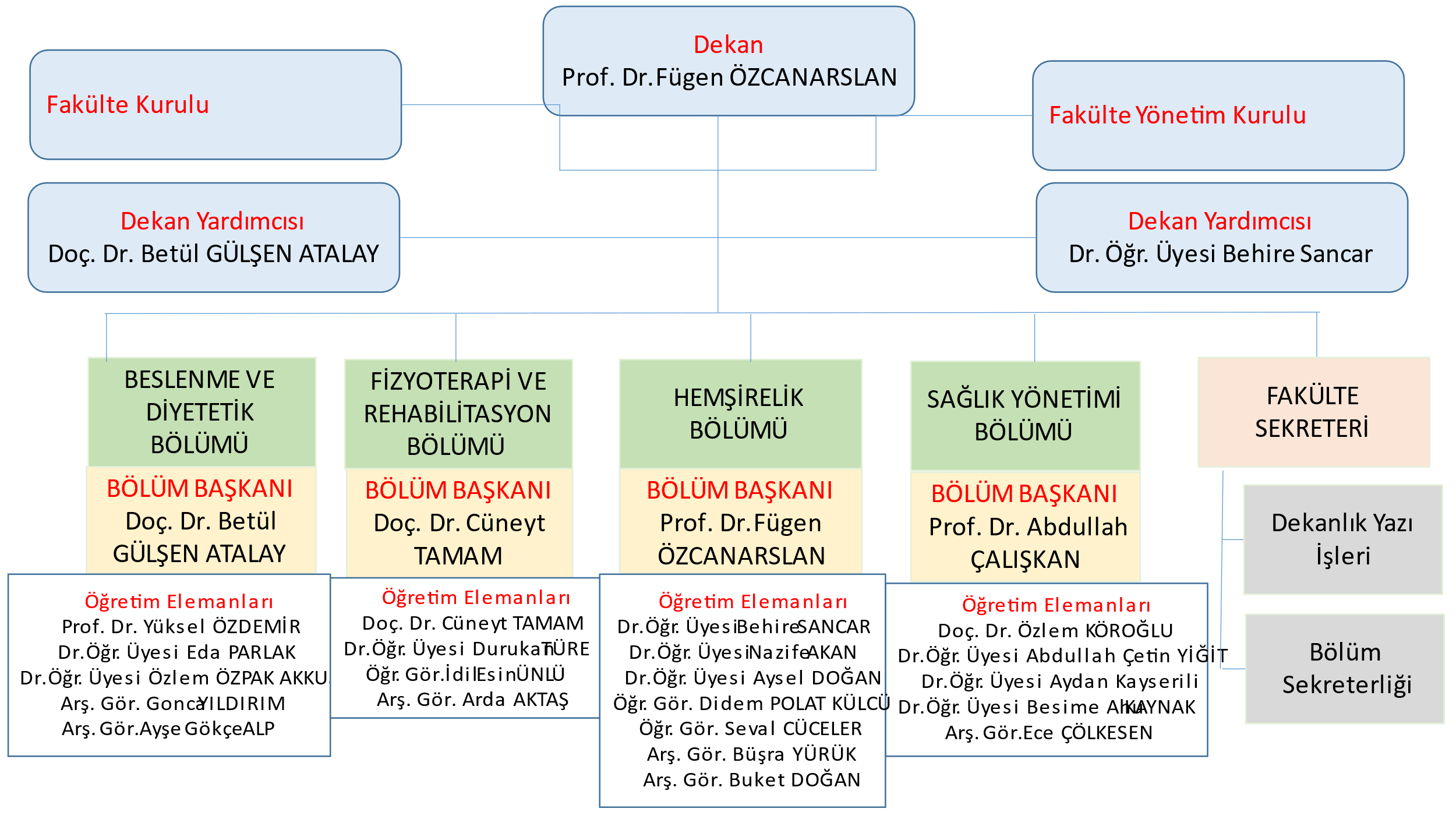 SBF Kalite Komisyonu: Fakültemizde bir kalite komisyonu oluşturulmuş ve komisyonda görevli personel web sitemizden tüm paydaşlarımızla paylaşılmıştır.https://www.toros.edu.tr/icerik/sbyo-kalite-guvence-sistemi-kalite-komisyonu SBF Kalite Komisyonu aşağıdaki görevleri yapmak ve takip etmekten SBF Dekanına karşı sorumludur. SBF Kalite Komisyonunun görevleri şunlardır:Sağlık Bilimleri Fakültesinin stratejik planı ve hedefleri doğrultusunda, eğitim-öğretim ve araştırma faaliyetleri ile idarî hizmetlerinin değerlendirilmesi ve kalitesinin geliştirilmesi ile ilgili fakültenin iç ve dış kalite güvence sistemi kapsamında araştırma, eğitim-öğretim, yönetim sistemi ve stratejik plan uygulama alanlarında alt komisyonlar belirlemek,Kurumsal göstergeleri tespit etmek ve bu kapsamda yapılacak çalışmaları Toros Üniversitesi Kalite Komisyonu tarafından belirlenen usul ve esaslar doğrultusunda yürütmek ve bu çalışmaları Fakülte Dekanlığı onayına sunmak,Kalite geliştirme çalışmalarının sonuçlarını içeren yıllık birim iç değerlendirme raporunu Ocak ayına kadar tamamlayarak Fakülte Dekanlığına sunmak, onaylanan Birim İç Değerlendirme Raporunu Kalite Koordinatörlüğüne göndermek, internet ortamında ulaşılacak şekilde kamuoyu ile paylaşmak,Kalite kültürünü yaygınlaştırmak.Ayrıca, kalite yönetiminin dört alt fonksiyon alanı için de SBF Kalite Komisyonuna bağlı olmak üzere alt komisyonlar kurulmuş ve işletilmeye başlanmıştır. Bu komisyonlar ve faaliyet alanları aşağıda olduğu gibidir:SBF Kalite Güvence Sistemi Komisyonu: SBF Kalite Güvence Komisyonu aşağıdaki görevleri yapmak ve takip etmekten SBF Kalite Komisyonu’na karşı sorumludur. SBF Kalite Güvence Sistemi Komisyonunun görevleri şunlardır:Fakültemizin, stratejik yönetim sürecinin bir parçası olarak kalite güvencesi politikalarını ve bu politikaları hayata geçirmek,Bu konuda stratejiler belirlemek, Bu stratejilerin nasıl uygulandığına, izlendiğine ve sürecin nasıl iyileştirileceğine ilişkin yöntemler üretmek. https://toros.edu.tr/sayfalar/saglik-bilimleri-fakultesi-kalite-guvence-sistemi-calisma-grubu-alt-komisyonlar  	SBF Eğitim-Öğretim Komisyonu:  SBF Eğitim-Öğretim Komisyonu aşağıdaki görevleri yapmak ve takip etmekten SBF Kalite Komisyonu’na karşı sorumludur. SBF Eğitim-Öğretim Komisyonunun görevleri şunlardır:Fakültemiz bölümlerinin eğitim öğretim ve araştırma etkinlikleri ile ilgili uygulamaları takip etmek,Fakültemiz içinde yürütülen ve eğitim öğretim alanı itibari ile iç ve dış değerlendirme çalışmalarına katılmak, Fakültemiz programların eğitim amaçları ve kazanımlarına yönelik anket çalışmalarının sonuçlarından yararlanarak ilgili ölçme ve değerlendirmeleri yapmak, Fakültemiz bünyesinde öğrenci merkezli öğrenme, öğretme ve değerlendirme çalışmalarını yapmak, Fakültemiz öğrencilerinin kayıt yaptırmasından mezuniyetine kadar geçen dönemde daha etkin eğitim öğretim hizmeti almasını sağlayacak çalışmalar yapmak,Fakültemizde eğitim öğretim sürecinin etkin bir şekilde yürütülmesi ve eğitim öğretimin hedeflerine ulaşılmasına ilişkin eğitim öğretim kadrosunun nitel ve nicel yeterliliği ile ilgili çalışmalar yapmak,Fakültemizin eğitim öğretim etkinliğini artıracak öğrenme ortamının (Derslik, bilgisayar laboratuvarı, kütüphane, toplantı salonu, atölye, klinik, laboratuvar, uygulama alanları, sergi alanları, bireysel çalışma alanı vb.) yeterliliğini ve uygunluğunu araştırmakİç paydaşlar ile dış paydaşların sürece katılımını sağlayarak her yıl programların gözden geçirilmesini, değerlendirilmesini ve güncelleme veya iyileştirmeler için planlamalar yapmak,Fakültemiz bölümlerinin eğitim öğretim ile ilgili ölçülebilir nitelikteki hedefleri, bu hedeflerle ilgili performans göstergelerinin belirlenmesini ve bunların düzenli olarak gözden geçirilmesini sağlamak,Fakültemizde eğitim ve öğretim süreçleri, ders program ve yükleri, eğitim öğretim programlarının etkinliği, öğrenci katılımı ve memnuniyeti başta olmak üzere öğrencilerin kalite ve performanslarını ölçmek için anketler düzenlemek,Fakültemizin iç ve dış değerlendirme raporlarında eğitim öğretim ile ilgili ortaya çıkan ve iyileştirmeye gereksinim duyulan alanlarla ilgili iyileştirme çalışmaları yapmaktır.https://toros.edu.tr/sayfalar/saglik-bilimleri-fakultesi-kalite-guvence-sistemi-calisma-grubu-alt-komisyonlar SBF Araştırma ve Geliştirme (Ar-Ge) Komisyonu: SBF Ar-Ge Komisyonu aşağıdaki görevleri yapmak ve takip etmekten SBF Kalite Komisyonu’na karşı sorumludur. SBF Ar-Ge Komisyonunun görevleri şunlardır:Akademik birimin araştırma sürecinin değerlendirilmesini yapmak,Araştırma süreci birimin sürekli gelişim odağı ile hedeflerinin kimler tarafından gerçekleştirileceğini belirlemek, araştırma faaliyetlerini gerçekleştirmek, hedefleri nitelik ve nicelik olarak izleyerek değerlendirmek ve ulaşılan sonuçları kontrol ederek ihtiyaç duyulan iyileştirmeleri yapmak.https://toros.edu.tr/sayfalar/saglik-bilimleri-fakultesi-kalite-guvence-sistemi-calisma-grubu-alt-komisyonlar SBF Yönetim Sistemi Komisyonu: SBF Yönetim Sistemi Komisyonu aşağıdaki görevleri yapmak ve takip etmekten SBF Kalite Komisyonu’na karşı sorumludur. SBF Yönetim Sistemi Komisyonunun görevleri şunlardır:Fakültenin yönetişim/organizasyonel süreçleri ve faaliyetlerinin neler olduğunu anlatmak.Bunlara ilişkin değerlendirmeleri yapmak. Fakültemize ait diğer fonksiyonel faaliyetleri yerine getirmek üzere oluşturulmuş olan birimler de aşağıda olduğu gibidir:https://toros.edu.tr/sayfalar/saglik-bilimleri-fakultesi-kalite-guvence-sistemi-calisma-grubu-alt-komisyonlar SBF Danışma Kurulu: Başta yeni akademik birimlerin kurulması, mevcut bölüm/programlardaki müfredatların oluşturulması ve güncellenmesi, bölgenin kalkınmasında yer alacak olan üniversite-sektör işbirliği gibi konularda Fakülte Yönetimine tavsiye kararları alan kuruldur. Fakültemiz Danışma Kurulu sürekli olarak güncellenmekte ve web sitesinden paydaşlara duyurulmaktadır. Ayrıca, Danışma Kurulu Raporları da web sitesinden tüm paydaşların ilgisine sunulmaktadır. https://www.toros.edu.tr/icerik/saglik-bilimleri-fakultesi-danisma-kuruluSBF Bologna Komisyonu: Bologna sürecinin faaliyet alanlarına giren ve YÖK tarafından çerçevesi belirlenmiş olan konularda okulumuz faaliyetlerini yürütmek üzere oluşturulmuş ve fakültemiz web sitesinden duyurulmuştur. https://bologna.toros.edu.tr/?id=/ Bologna Komisyonunun görevleri aşağıda olduğu gibidir:Fakültemizin ve bölümlerinin akademik kurullarında Bologna Süreci uygulamalarının yerleşmesi için gerekli önlemleri almak,Yapılan çalışmaları değerlendirip yeni dönem uygulamaları için strateji belirlemek,Bologna Süreciyle ilgili, Yükseköğretim Kurulunun, Avrupa yükseköğretim alanında faaliyet gösteren kurum ve kuruluşların etkinliklerini izlemek, katılmak ve bu doğrultuda kurum içi hazırlıklara öncülük etmek.SBF Erasmus Komisyonu:  : SBF Erasmus Komisyonu aşağıdaki görevleri yapmak ve takip etmekten SBF Dekanı’na karşı sorumludur. SBF Erasmus Komisyonunun görevleri şunlardır:Erasmus programı ile ilgili gelişmeleri, alınan kararları bölümlerin Erasmus koordinatörlerine iletmek,Bölüm Erasmus koordinatörleri arasında eşgüdümü ve alınan kararların işleme konulmasını sağlar.SBF Kalite Komisyonu: SBF’nin orta ve uzun vadeli amaçlarını, temel ilke ve politikalarını, hedef ve önceliklerini, performans göstergelerini, bunlara ulaşmak için izlenecek yöntemler ile kaynak dağılımını içeren planı hazırlamak amacıyla kurulmuştur.SBF, Kalite Komisyonu belirli aralıklarla değerlendirmeler yaparak,  gelişim raporlarının hazırlanmasından sorumludur. 	Bu kapsamda Fakültenin amaç ve hedeflerinin alt birim ve bireylerin faaliyetleri ile bütünleşmesine yönelik alt yapının kurulması ve işletilmesine yönelik faaliyetlerini yürütürken çalışma usul ve esaslarına göre hareket eder. 	Kalite komisyonu çalışma usul ve esasları web sayfasında ilan edilmiştir.https://toros.edu.tr/sayfalar/saglik-bilimleri-fakultesi-kalite-guvence-sistemi-kalite-komisyonu-calisma-usul-ve-esaslari E.2. Yönetimin Etkinliği ve Hesap Verebilirliği, Kamuoyunu Bilgilendirme	Sağlık Bilimleri Fakültesi, eğitim-öğretim programıi araştırma-geliştirme ve toplumsal katkı faaliyetlerini de içerecek şekilde tüm faaliyetleri hakkındaki bilgileri açık, doğru, güncel ve kolay ulaşılabilir şekilde web sitesinden yayımlamakta ve kamuoyunu bilgilendirmektedir.	Fakülte eğitim faaliyetlerine ilişkin tüm bilgiler Toros Üniversitesi web sitesinde bulunan “Bologna Bilgi Paketi” sekmesi içerisinde güncel bir şekilde tüm paydaşların bilgisine sunulmaktadır. Ayrıca, bu sekmede yer almayan ancak, eğitim-öğretim faaliyetlerini ilgilendiren tüm bilgilendirmeler ve okulumuzdaki akademisyenlerin yayınlarını, verdikleri dersleri, eğitim durumlarını paylaştıkları akademisyen profilleri vb. de yine web sitesindeki “Sağlık Bilimleri Fakültesi” sayfası vasıtasıyla tüm paydaşlara iletilmektedir.https://bologna.toros.edu.tr/?id=/programmes&degree=12 https://www.toros.edu.tr/fakulteler/saglik-bilimleri-fakultesi Fakülte araştırma-geliştirme faaliyetlerine ilişkin bilgiler ise yine üniversitenin web sitesinde “ABİS” sayfasında iç ve dış paydaşlarla paylaşılmaktadır. Bu sayfada, Fakültemizdeki tüm akademisyenlerin Toros Üniversitesi bünyesinde yayınladıkları makale, kitap/kitap bölümü, katıldıkları sempozyum/kongreler, bildiriler, dahil oldukları projeler vb. konularda istenilen bilgilere ulaşım imkânı sağlanmaktadır.https://www.toros.edu.tr/abis Fakültemiz Kritik performans göstergeleri web sayfamızda topluma açık olarak ilan edilmiş ve 2022-2026 stratejik planımızda yer almıştır.https://toros.edu.tr/sayfalar/saglik-bilimleri-fakultesi-kalite-guvence-sistemi-anahtar-performans-gostergeleri Fakültemiz 2020 yılında Dış Değerlendirmeye tabi tutulmuş ve Birim Geri Bildirim Raporu (BGBR) yayınlanmıştır.  Dış Değerlendirmede belirtilen İyileştirmeye açık yönler ile SBF’nin 2021 BİDR kapsamında Sağlık Bilimleri Fakültesi bünyesinde Eğitim-Öğretim,  Ar-Ge/Toplumsal Katkı ve Yönetim alanında Kalite Güvence Sisteminin oluşturulması,  yeni politikalar ve mekanizmaların geliştirmesi,  izlenmesi ve değerlendirme sonucunda iyileştirmeler yapma yolunda çabaları günden güne artmaktadır.  Fakültemiz,  bu kapsamda iyileştirme çabalarının iç ve dış paydaşlarının katılımı ile mümkün olabileceğine inanmaktadır.    2021 yılı BGBR kapsamında Güçlü ve İyileştirmeye açık yönler aşağıda özetlenmiştir.  1. KALİTE GÜVENCE SİSTEMİGüçlü YönlerSağlık Bilimleri Fakültesinin kalite politikası belirlenmiştir.Kalite güvence sistemi birimde kapsayıcı ve bütüncül bir yaklaşıma sahiptir. Birimin stratejik planı güncel olup kalite politikası ile ilişkisi belirtilmektedir.Bu hedeflerin izlenmesi için yol haritası belirlenmiştir.Birimde çeşitli faaliyetleri desteklemek için kurulan komisyonlardan birisi de Kalite Komisyonu’dur.Kalite Komisyonu ve Stratejik Plan Hazırlama Komisyonu direk olarak kalite güvence sistemi ile ilgili olup birimdeki kalite kültürünün yaygınlaştırma çabası olarak değerlendirilmektedir.Kalite komisyonu faaliyetlerine ilişkin sistematik yaklaşım, toplantılar yapmaktadır.Birimde paydaş katılımına önem verildiği görülmektedir.Detaylı paydaş analizi ve danışma kurulları sistematik şekilde işlemektedir. Danışma kurulları ve raporlarından görüldüğü üzere birim eğitim-öğretim, ar-ge ve toplumsal katkı alanlarını kapsayan bir bakış açısına sahiptirGeri bildirim Toros Üniversitesi Kalite Koordinatörlüğü / Birim Geri Bildirim Raporu mekanizmalarından biri olan iç paydaş memnuniyet anketi uygulanmıştır. İyileştirmeye Açık YönlerUygulama sonucunun değerlendirilmesi ve değerlendirme sonucuna yönelik faaliyetlere rastlanmamaktadır.Kalite politikasının ve stratejik planın izlenmesiBölümlerin Akreditasyon çalışmalarına yönelik hedef ve planları bulunması güçlü yön olmakla birlikte henüz akredite edilmiş bölüm olmaması iyileştirmeye açık yöndür. EĞİTİM VE ÖĞRETİMGüçlü Yönler:Bölümlerin eğitim amaçlarının belirlenmesinde iç paydaşlar (akademik ve idari çalışanlar, öğrenciler) ve dış paydaşlardan (işverenler, mezunlar, meslek örgütleri) alınan önerilerden yararlanılmaktadır.Danışma Kurulları tarafından ilgili bölümün eğitim-öğretim, araştırma ve toplumsal katkıya yönelik kararlar her yıl Danışma Kurulu Raporu halinde web sitesinde paydaşlara duyurulmaktadır.Fakülte bünyesinde eğitim veren tüm bölüm/programların program yeterlilikleri belirlenirken TYYÇ ile uyum dikkate alınmıştır. TYYÇ bağlamında tüm bölüm/programlar için ayrı ayrı oluşturulan program çıktıları, TYYÇ’de ilgili alan için belirlenen mesleki ve akademik düzeyde bilgi, beceri ve yetkinliklere uyum tabloları oluşturulmuştur.Hemşirelik, Sağlık Yönetimi, Beslenme ve Diyetetik, Fizyoterapi ve Rehabilitasyon bölümlerinde uygulanan derslerin müfredatları alanlara özgü son bilimsel ve teknolojik yaklaşımlar, öğrenci değerlendirme anketleri, kültürel ve toplumsal gereksinimler ve etkileşimler dikkate alınarak Bologna Kriterleri, Türkiye Yükseköğretim Yeterlilikler Çerçevesi, alan yeterlilikleri kapsamında güncellenmektedir. Ders müfredatlarında güncellemeler yılda iki kez toplanan bölüm danışma kurullarının önerileri ve ilgili kuruluşların görüşleri doğrultusunda alınan kararlarla yapılmaktadır.Buna göre 3 Profesör, 3 Doçent, 10 Doktor Öğretim Üyesi, 2 Öğretim Görevlisi, 5 araştırma görevlisi olmak üzere 23 öğretim elemanı görev yapmaktadır. Fakültemizin genelinde öğretim elamanı başına düşen öğrenci sayısı 15,35 dir. Bu oranın uygulamaya dayalı eğitim için öğretim üyesi başına düşmesi gereken ortalamaya (10-15) uygun olduğu görülmektedir. Öğretim elemanı başına düşen öğrenci sayısı ise Beslenme ve Diyetetik 20, Hemşirelik 18,8, Sağlık Yönetimi 9,2 ve Fizyoterapi ve Rehabilitasyon 11.8’dir. 2019-2020 Güz döneminde ilk defa Beslenme ve Diyetetik Bölümü’nde yürütülmeye başlanılan “Mentorluk” sisteminin bahar döneminde ve ilerleyen eğitim dönemlerinde, etkin bir şekilde bölümde yürütülmeye devam edilmesi ve mentorlardan gelen geri bildirimlerin paylaşılması gerçekleştirilmiştir.Sağlık Bilimleri Fakültesinde, Sağlık Yönetimi, Beslenme ve Diyetetik ve Hemşirelik programlarından yandal ve Çift Anadal programlarının açılması ve öğrencilerin bu programlara teşvik edilmesi fakültenin eğitim-öğretim alanında güçlü yönlerinden biri sayılabilmektedir.Öğrencilerin staj yeri bulma konusunda sıkıntı yaşamaması adına danışma kurulu üyelerinden bilgi alınarak staj yeri başvuruları öğrenci adına fakülte yönetimi tarafından dönem başlamadan önce yapılmaktadır. İyileştirmeye Açık Yönler:Hemşirelik bölümü öğrencileri için klinik uygulama öncesi yeterli donanımı sağlamaya yönelik donanımlı bir laboratuvar olmakla birlikte bazı materyallerin eksikliği ve yeni teknolojik gelişmelere uygun öğrenme ortamı sağlamamış olması gelişmeye açık bir yöndür.Fakültemizde 2021-2022 eğitim döneminde hareketlilik programından (Erasmus) yararlanan bir öğrenci bulunması güçlü bir yön olmakla birlikte, sayının arttırılması için çalışmalar yapılması iyileştirmeye açık yöndür.ARAŞTIRMA GELİŞTİRMEGüçlü Yönler:Sağlık Bilimleri Fakültesi, Araştırma ve Geliştirme faaliyetlerini belirli esaslara bağlamış ve periyodik olarak kontrol ederek gerekli düzenlemeleri ve raporlamaları buna göre yürütmektedir. Üniversite tarafından öğrencilere sağlanan araştırma teşvik olanaklarının, tüm öğrencilere duyurulacak şekilde tedbir alınması ve yaygınlaştırılması sağlanmıştır.İyileştirmeye Açık Yönler:Öğretim elemanlarını araştırmaya teşvik etmek için BEDEK ‘ten destek verilmesi güçlü yön olmakla birlikte araştırma yapabilmeleri için öğretim elemanlarına haftanın bir (1) günü araştırma geliştirme izni verilmesi gelişmeye açık yön olarak değerlendirilebilir.YÖNETİM SİSTEMİGüçlü Yönler:Eğitim-öğretimle ilgili konularda Fakültenin; Fakülte Kurulu ve Fakülte Yönetim Kurulu toplantıları ile yönetim süreçlerine öğrencilerin de dahil edildiği görülmüştür. Fakülte yönetiminin birim çalışanlarına ve genel kamuoyuna hesap verebilirliğine yönelik ilan edilmiş politikası bulunmaktadır.Fakültenin eğitim-öğretim, araştırma ve idari süreçlerine katkıda bulunması için Kalite Komisyonu, Kalite Güvence Sistemi Komisyonu, Eğitim-Öğretim Komisyonu, Araştırma ve Geliştirme (Ar-Ge) Komisyonu, Yönetim Sistemi Komisyonu, Danışma Kurulu, Stratejik Plan Komisyonu ve Bologna Komisyonu, Erasmus Komisyonu, Uzaktan Eğitim Komisyonu gibi komisyonları oluşturularak görev tanımları yapılmış kamuoyu ile de paylaşılmıştır.Fakülte Dekanı, Dekan Yardımcısı, Fakülte Sekreteri ve Yazı İşleri Personelinin BİDR raporunda görevlerinin tanımlandığı görülmüştür. Fakülte yönetimi ve bölümler hakkında genel bilgiler, programların yapısı, verilen dersler, haftalık ders programları, bölümlere göre akademik personel sayıları, danışma kurulu kararları, ders saat ücretli öğretim elemanı temini ve öğrencilerle ilgili diğer duyurular ile Birimin, eğitim-öğretim programlarını ve araştırma-geliştirme faaliyetlerini de içerecek şekilde tüm faaliyetleri hakkındaki bilgiler kolay ulaşılabilir şekilde Fakülte web sayfasında yayımlamakta ve kamuoyuyla paylaşılmaktadır.Fakülte öğretim elemanları ile öğrencilerinin bazı eğitim-öğretim süreçlerine ilişkin yapacakları başvuruların standart hale getirilmesi amacıyla çeşitli süreçlere ait başvuru dilekçeleri form olarak düzenlenmiş ve Fakülte web sayfasında “Formlar” başlığı altında paylaşılmaktadır.Fakülte web sayfasındaki “Duyurular” sayfasında iç ve dış paydaşlar ile kamuoyunun bilgilendirilmesi için eğitim-öğretime ile akademik ve idari faaliyetlere ilişkin bilgiler paylaşılmaktadır.İyileştirmeye Açık Yönler:Fakülte Bölümlerinin web sayfalarında yer alan “Bologna Bilgi Paketi” ve “Akademik Ders Programı” başlıklı sayfalarından bilgi alınabilmesi güçlü yön olmakla birlikte 2021-2022 yılı bilgi paketine ulaşılamaması iyileştirmeye açık yöndür.SBF/Bölümler TKS UDKSSDKSADDUDKS/TKSSDKDS/TKSADD/TKSBeslenme ve Diyetetik189773650,410,190,02Hemşirelik1776912340,380,690,02Sağlık Yönetimi 1843916-0,210,08-Fizyoterapi ve Rehabilitasyon1758148-0,460,27-SBF/BölümlerUygulama LaboratuvarlarıAçıklamaBeslenme ve Diyetetik31)Besin Kimyası laboratuvarı2)Antropometri laboratuvarı3)Beslenme ilkeleri laboratuvarıHemşirelik 11)Uygulama laboratuvarıSağlık Yönetimi --Fizyoterapi ve Rehabilitasyon21)Elektroterapi laboratuvarı2)Temel egzersiz laboratuvarıSBF/Bölümler2020-2021 Memnuniyet Anket SonuçlarıBeslenme ve Diyetetik Bölümü4.22Hemşirelik Bölümü3.99Sağlık Yönetimi Bölümü4.27Fizyoterapi ve Rehabilitasyon Bölümü4.40SBF/BölümlerE-kitap(Veri tabanları içerisinde yer alan)Basılı KitaplarBeslenme ve Diyetetik1855225Hemşirelik154176Sağlık Yönetimi (Sağlık – Tıp)3813281 -223Fizyoterapi ve Rehabilitasyon26144Uluslararasılaştırma Faaliyeti Beslenme ve Diyetetik
BölümüHemşirelik
BölümüSağlık Yönetimi
BölümüFizyoterapi ve Rehabilitasyon BölümüToplamDeğişim programı kapsamında işbirliği
yapılan üniversite sayısı04015Değişim programı kapsamı dışında işbirliği
yapılan üniversite sayısı00000Değişim Programlarından yararlanan
öğrenci sayısı (Giden ve gelen)01001Değişim Programlarından yararlanan
öğretim elemanı ve personel sayısı (Giden
ve gelen)00000Yabancı Uyruklu Öğrenci Sayısı1221116Yabancı Uyruklu öğretim elemanı sayısı00000